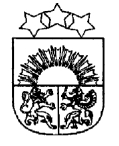 LATVIJAS  REPUBLIKA  KRĀSLAVAS  NOVADSKRĀSLAVAS  NOVADA  DOMEReģ. Nr. 90001267487Rīgas iela 51, Krāslava, Krāslavas nov., LV-5601. Tālrunis +371 65624383, fakss +371 65681772e-pasts: dome@kraslava.lvKrāslavāSĒDES  PROTOKOLS2015.gada 24.septembrī                                            				 	    	 Nr.13Sēde sasaukta	 Rīgas ielā 51, Krāslavā, plkst.1400Sēdi atklāj plkst.1400Sēdi vada 	– novada domes priekšsēdētājs Gunārs UpenieksProtokolē 	– domes lietvede Ārija LeonovičaPiedalās: 	  Deputāti- Vitālijs Aišpurs, Vjačeslavs Aprups, Vera Bīriņa, Jāzeps Dobkevičs, Aleksandrs Jevtušoks, Raimonds Kalvišs, Aivars Krūmiņš, Viktorija Lene, Antons Ļaksa, Viktors Moisejs, Jānis Tukāns,  Gunārs Upenieks, Ēriks ZaikovskisPašvaldības administrācijas darbinieki: J.Geiba		- izpilddirektorsJ.Mančinskis		- izpilddirektora vietnieksV.Aišpurs		- Administratīvās nodaļas vadītājsI.Hmeļņicka		- izpilddirektora vietniece finanšu un budžeta jautājumosI.Danovska		- Būvvaldes vadītājaL.Miglāne		- Izglītības un kultūras nodaļas vadītājaI.Skerškāns		- zemes lietu speciālistsA.Skerškāns		- vecākais juriskonsultsE.Ciganovičs		- juriskonsultsI.Kavinska		- sabiedrisko attiecību speciālisteI.Dzalbe		- Attīstības nodaļas vadītājaV.Kursīte		- SIA “Krāslavas ūdens” valdes locekleNepiedalās: Viktorija Vengreviča (komandējumā), Juris Saksons (darbnespējas dēļ)Sēdes vadītājs G.Upenieks piedāvā veikt izmaiņas sēdes darba kārtībā un iekļaut:papildjautājumu Nr.9 „ Par nekustamā īpašuma nodokļa parāda dzēšanu”;papildjautājumu Nr.10 “Par nekustamā īpašuma nodokļa parāda un nokavējuma naudas piedziņu bezstrīda kārtībā”;papildjautājumu Nr.11 “Par sociālā dzīvokļa statusa piešķiršanu”;papildjautājumu Nr.12 “Par  finansējuma piešķiršanu”;papildjautājumu Nr. 13 “Par materiālās palīdzības piešķiršanu”;papildjautājumu Nr.14 “Par mācību maksas un brīvpusdienu apmaksu”;papildjautājumu Nr.15 “Par Krāslavas novada pašvaldības kustamās mantas atsavināšanu”;papildjautājumu Nr.16 “Par maksas par paraksta apliecināšanu apstiprināšana”;papildjautājumu Nr.17 “Par nekustamā īpašuma izsoli”;papildjautājumu Nr.18 “Par nekustamā īpašuma nosacīto cenu”;papildjautājumu Nr.19 “Par zemesgabala kopīpašuma domājamo daļu nodošanu īpašumā bez atlīdzības”;papildjautājumu Nr.20 “Par Krāslavas novada pašvaldības nekustamā īpašuma atsavināšanu”;papiljautājumu Nr.21 “Par pamatkapitāla palielināšanu”;papildjautājumu Nr.22 “Par mērķdotācijas sadalījumu pedagogu darba samaksai un valsts sociālās apdrošināšanas obligātajām iemaksām”;papildjautājumu Nr.23 “Par grozījumiem PII “Pienenīte” amatalgu sarakstā”;papildjautājumu Nr.24 “Romas katoļu draudzes “Caritas” grupas iesnieguma izskatīšana”;papildjautājumu Nr.25 “Par ārvalstu komandējumu”;papildjautājumu Nr.26 “Par kritēriju pašvaldības ceļu iekļaušanai ELFLA pasākuma „Pamatpakalpojumi un ciematu atjaunošana lauku apvidos” prioritāri pārbūvējamo ceļu sarakstā apstiprināšanu”;papildjautājumu Nr.27 “Par dalību pašvaldību apvienībā “Sabiedrība ar dvēseli – Latvija””;papildjautājumu Nr.28 “Par grozījumiem Krāslavas novada pašvaldības 2015.gada budžetā”;papildjautājumu Nr.29 “Par nekustamā īpašuma Brīvības ielā 15, Krāslavā, Krāslavas novadā, nodošanu bez atlīdzības valsts īpašumā”;papildjautājumu Nr.30 “Par nekustamā īpašuma Tirgus ielā 19, Krāslavā, Krāslavas novadā, pārņemšanu pašvaldības īpašumā”;papildjautājumu Nr.31 “Par ielu tirdzniecību”;papildjautājumu Nr.32 “Par izmaiņām Krāslavas novada domes Administratīvās komisijas sastāvā”.Deputātiem citu priekšlikumu un iebildumu nav.Balso par sēdes darba kārtību ar papildinājumiem.Vārdiskais balsojums:par –  V.Aišpurs, V.Aprups, V.Bīriņa, J.Dobkevičs, A.Jevtušoks, R.Kalvišs, A.Krūmiņš, V.Lene,           A.Ļaksa, V.Moisejs, J.Tukāns, G.Upenieks, Ē.Zaikovskispret - navatturas - navAtklāti balsojot, par – 13, pret – nav, atturas – nav, Krāslavas novada dome nolemj:Apstiprināt sēdes darba kārtību ar papildinājumiem.Darba kārtība:1. Par deklarētās dzīvesvietas ziņu anulēšanu2. Dzīvokļu jautājumi3. Adresācijas jautājumi4. Zemes jautājumi5. Par diennakts aptiekas atvēršanu Krāslavas pilsētā 6. Par Krāslavas Mūzikas skolas nolikuma apstiprināšanu7. Par Krāslavas novada pašvaldības saistošajiem noteikumiem8. Par zemes ierīcības projekta apstiprināšanu9. Par nekustamā īpašuma nodokļa parāda dzēšanu10. Par nekustamā īpašuma nodokļa parāda un nokavējuma naudas piedziņu bezstrīda kārtībā11. Par sociālā dzīvokļa statusa piešķiršanu12. Par finansējuma piešķiršanu13. Par materiālās palīdzības piešķiršanu14. Par mācību maksas un brīvpusdienu apmaksu15. Par Krāslavas novada pašvaldības kustamās mantas atsavināšanu16. Maksas par paraksta apliecināšanu apstiprināšana17. Par nekustamā īpašuma izsoli18. Par nekustamā īpašuma nosacīto cenu19. Par zemesgabala kopīpašuma domājamo daļu nodošanu īpašumā bez atlīdzības20. Par Krāslavas novada pašvaldības nekustamā īpašuma atsavināšanu21. Par pamatkapitāla palielināšanu22. Par mērķdotācijas sadalījumu pedagogu darba samaksai un valsts sociālās apdrošināšanas obligātajām iemaksām23. Par grozījumiem PII “Pienenīte” amatalgu sarakstā24. Romas katoļu draudzes “Caritas” grupas iesnieguma izskatīšana25. Par ārvalstu komandējumu26. Par kritēriju pašvaldības ceļu iekļaušanai ELFLA pasākuma „Pamatpakalpojumi un ciematu       atjaunošana lauku apvidos” prioritāri pārbūvējamo ceļu sarakstā apstiprināšanu27. Par dalību pašvaldību apvienībā “Sabiedrība ar dvēseli – Latvija”28. Par grozījumiem Krāslavas novada pašvaldības 2015.gada budžetā29. Par nekustamā īpašuma Brīvības ielā 15, Krāslavā, Krāslavas novadā, nodošanu bez atlīdzības valsts  īpašumā30. Par nekustamā īpašuma Tirgus ielā 19, Krāslavā, Krāslavas novadā, pārņemšanu pašvaldības īpašumā31. Par ielu tirdzniecību 32. Par izmaiņām Krāslavas novada domes Administratīvās komisijas sastāvā1.§Par deklarētās dzīvesvietas ziņu anulēšanuZiņo: G.UpenieksVārdiskais balsojums:par –  V.Aišpurs, V.Aprups, V.Bīriņa, J.Dobkevičs, A.Jevtušoks, R.Kalvišs, A.Krūmiņš, V.Lene,           A.Ļaksa, V.Moisejs, J.Tukāns, G.Upenieks, Ē.Zaikovskispret - navatturas - navAtklāti balsojot, par – 13, pret – nav, atturas – nav, Krāslavas novada dome nolemj:Pamatojoties uz LR Dzīvesvietas deklarēšanas likuma 12. panta pirmās daļas 2.punktu, anulēt ziņas par deklarēto dzīvesvietu Krāslavas novada pašvaldībā personām, kurām nav tiesiska pamata dzīvot deklarētajā dzīvesvietā:Valērijam A[..], Raiņa ielā 4-33, Krāslavā;Sergejam I[..], Ezera ielā 2 – 36,Krāslavā;Andrim B[..], Aronsona ielā 14-67, Krāslavā;Ervīnam B[..], Aronsona ielā 14-67, Krāslavā;Vērai B[..], „Krjuki”, s. Bancāni, Ūdrīšu pag., Krāslavas nov.;Stepanam R[..], Borovka 1-1, Ūdrīšu pag., Krāslavas nov.;Staņislavam H[..], ”Dumbrāji”, Ūdrīšu pag., Krāslavas nov.Lēmuma projekta iesniedzējs:Domes priekšsēdētājs G.UpenieksLēmuma projektu sagatavoja:Domes administratore-lietvede I.Bidzāne2.§Dzīvokļu jautājumiZiņo: G.UpenieksVārdiskais balsojums:par –  V.Aišpurs, V.Aprups, V.Bīriņa, J.Dobkevičs, A.Jevtušoks, R.Kalvišs, A.Krūmiņš, V.Lene,           A.Ļaksa, V.Moisejs, J.Tukāns, G.Upenieks, Ē.Zaikovskispret - navatturas - navAtklāti balsojot, par – 13, pret – nav, atturas – nav, Krāslavas novada dome nolemj:1. Pamatojoties uz LR likumu “Par palīdzību dzīvokļa jautājumu risināšanā”, uzņemt dzīvokļa saņemšanas uzskaites rindā:- Žannu L[..], deklarētā dzīvesvieta [..]- Vandu J[..], deklarētā dzīvesvieta [..];  - Ludmilu K[..], deklarētā dzīvesvieta [..];- Vadimu B[..], deklarētā dzīvesvieta [..]- Dmitriju B[..], deklarētā dzīvesvieta [..]	2. Piešķirt Borisam O[..], deklarētā dzīvesvieta [..], 1-istabu dzīvokli Nr. [..] Raiņa ielā [..], Krāslavā,  kop.pl. 26,22 m2, ģimenes sastāvs [..] cilvēks. (Dzīvokļa saņemšanas uzskaites rindā no 31.08.2004.)	Noņemt Borisu O[..] no dzīvokļa saņemšanas uzskaites rindas.3. Piešķirt Larisai J[..], deklarētā dzīvesvieta [..], 3-istabu dzīvokli Nr. [..] Vienības ielā [..], kop.pl. 55,10 m2, ģimenes sastāvs [..] cilvēki.(Dzīvokļa saņemšanas uzskaites pirmās kārtas rindā no 23.01.2014.)	Noņemt Larisu J[..] no dzīvokļa saņemšanas uzskaites rindas.Lēmuma projekta iesniedzējsDomes priekšsēdētājs G.UpenieksLēmuma projektu sagatavoja:  dzīvokļu komisija3.§Adresācijas jautājumiZiņo: G.UpenieksVārdiskais balsojums:par –  V.Aišpurs, V.Aprups, V.Bīriņa, J.Dobkevičs, A.Jevtušoks, R.Kalvišs, A.Krūmiņš, V.Lene,           A.Ļaksa, V.Moisejs, J.Tukāns, G.Upenieks, Ē.Zaikovskispret - navatturas - navAtklāti balsojot, par – 13, pret – nav, atturas – nav, Krāslavas novada dome nolemj:1. Sakarā ar zemes īpašuma ar kadastra Nr.6084-001-0171 reģistrāciju zemesgrāmatā uz Krāslavas novada pašvaldības vārda, saskaņā ar 03.11.2009. MK noteikumiem Nr.1269 „Adresācijas sistēmas noteikumi”, piešķirt Krāslavas novada Piedrujas pagasta zemes īpašumam ar kadastra Nr.6084-001-0171, kura sastāvā ir zemes vienība ar kadastra apzīmējumu 6084-001-0171, nosaukumu „Pumpuriņi”.2. Sakarā ar īpašuma tiesību nostiprināšanu zemesgrāmatā, saskaņā ar 03.11.2009. MK noteikumiem Nr.1269 „Adresācijas sistēmas noteikumi”, piešķirt Ūdrīšu pagasta zemes īpašumam ar kadastra Nr.6096-005-0062 nosaukumu “Miglānmājas”, kā arī piešķirt zemes vienībai ar kadastra apzīmējumu 6096-005-0062 un uz tās esošajām būvēm ar kadastra apzīmējumiem 6096-005-0062-001, 6096-005-0062-002, 6096-005-0062-003, 6096-005-0062-004, 6096-005-0062-005 adresi - „Miglānmājas”, c.L.Muļķi, Ūdrīšu pagasts, Krāslavas novads, LV-5601.3. Pamatojoties uz zemes īpašnieku Guntara J[..] un Anta J[..] 25.08.2015.iesniegumu, sakarā ar zemes īpašuma „Teteri”, kadastra Nr.6048-002-0268, sadalīšanu un zemes vienības ar kadastra apzīmējumu 6048-002-0208 atdalīšanu, saskaņā ar 03.11.2009. MK noteikumiem Nr.1269 „Adresācijas sistēmas noteikumi”, piešķirt Krāslavas novada Aulejas pagasta jaunizveidotajam zemes īpašumam, kura sastāvā ir zemes vienība ar kadastra apzīmējumu 6048-002-0208, nosaukumu „Mazie Teteri”.4. Pamatojoties uz zemes īpašnieka Andreja S[..] 01.09.2015.iesniegumu, sakarā ar zemes īpašuma „Andrīši”, kadastra Nr.6078-001-0323, sadalīšanu un zemes vienību ar kadastra apzīmējumiem 6078-001-0323, 6078-001-0324, 6078-002-0170 un 6078-001-0322 atdalīšanu, saskaņā ar 03.11.2009. MK noteikumiem Nr.1269 „Adresācijas sistēmas noteikumi”, piešķirt nosaukumus Krāslavas novada Krāslavas pagasta jaunizveidotajiem zemes īpašumiem: - īpašumam, kura sastāvā ir zemes vienība ar kadastra apzīmējumu 6078-001-0323, nosaukumu „Ļubaši”; - īpašumam, kura sastāvā ir zemes vienība ar kadastra apzīmējumu 6078-001-0324, nosaukumu „Jaunandrīši”; - īpašumam, kura sastāvā ir zemes vienība ar kadastra apzīmējumu 6078-002-0170, nosaukumu „Mazandrīši”; - īpašumam, kura sastāvā ir zemes vienība ar kadastra apzīmējumu 6078-001-0322, nosaukumu „Lielandrīši”.5. Pamatojoties uz ēku īpašnieces Irēnas Ž[..] 26.08.2015.iesniegumu, saskaņā ar 03.11.2009. MK noteikumiem Nr.1269 „Adresācijas sistēmas noteikumi”, piešķirt Ūdrīšu pagasta zemes īpašumam ar kadastra Nr.6096-007-0131 nosaukumu “Āriņas”, kā arī piešķirt zemes vienībai ar kadastra apzīmējumu 6096-007-0131 un uz tās esošajām būvēm ar kadastra apzīmējumiem 6096-007-0131-001, 6096-007-0131-002, 6096-007-0131-003, 6096-007-0131-004, 6096-007-0131-005 adresi - „Āriņas”, c.Ūdrīši, Ūdrīšu pagasts, Krāslavas novads, LV-5601.6. Pamatojoties uz zemes īpašnieces Oksanas B[..] 15.09.2015.iesniegumu, sakarā ar zemes īpašuma „Lazdas”, kadastra Nr.6074-004-0038, sadalīšanu un zemes vienības ar kadastra apzīmējumu 6074-002-0145 atdalīšanu, saskaņā ar 03.11.2009. MK noteikumiem Nr.1269 „Adresācijas sistēmas noteikumi”, piešķirt Krāslavas novada Kombuļu pagasta jaunizveidotajam zemes īpašumam, kura sastāvā ir zemes vienība ar kadastra apzīmējumu 6074-002-0145, nosaukumu „Laukrozes”.Lēmuma projekta iesniedzējs: Domes priekšsēdētājs G.UpenieksLēmuma projekta sagatavotājs:Zemes lietu speciālists I.Skerškāns4.§Zemes jautājumiZiņo: G.UpenieksVārdiskais balsojums:par –  V.Aišpurs, V.Aprups, V.Bīriņa, J.Dobkevičs, A.Jevtušoks, R.Kalvišs, A.Krūmiņš, V.Lene,           A.Ļaksa, V.Moisejs, J.Tukāns, G.Upenieks, Ē.Zaikovskispret - navatturas - navAtklāti balsojot, par – 13, pret – nav, atturas – nav, Krāslavas novada dome nolemj:1. Pamatojoties uz Valsts zemes dienesta Latgales reģionālās nodaļas 23.03.2015. vēstuli Nr.9-01/432496-1/2, sakarā ar to, ka VZD Latgales reģionālajai nodaļai ir pamats atzīt Vladislavam D[..] īpašuma tiesības uz mantojamo zemi Izvaltas pagastā, atcelt Krāslavas novada domes 17.04.2014. lēmumu (protokols Nr.5, 5.§, 33.punkts) daļā par lietošanas tiesību izbeigšanu Vladislavam D[..], p.k. [..], uz zemes vienību ar kadastra apzīmējumu 6064-003-0072, kā arī atcelt Krāslavas novada domes 17.04.2014. lēmumu (protokols Nr.5, 5.§, 34.punkts) daļā par zemes vienības ar kadastra apzīmējumu 6064-003-0072 piekritību Krāslavas novada pašvaldībai.2. Pamatojoties uz Valsts zemes dienesta Latgales reģionālās nodaļas 13.05.2015. vēstuli Nr.9-01/432496-1/7, sakarā ar to, ka VZD Latgales reģionālajai nodaļai ir pamats atzīt Leontīnai S[..] īpašuma tiesības uz mantojamo zemi Izvaltas pagastā, atcelt Krāslavas novada domes 25.08.2011. lēmumu (protokols Nr.9, 5.§, 15.punkts) daļā par lietošanas tiesību izbeigšanu Leontīnai S[..], p.k. [..], uz zemes vienību ar kadastra apzīmējumu 6064-001-0052, kā arī atcelt Krāslavas novada domes 25.08.2011. lēmumu (protokols Nr.9, 5.§, 17.punkts) daļā par zemes vienības ar kadastra apzīmējumu 6064-001-0052 ieskaitīšanu rezerves zemes fondā, kā arī atcelt Krāslavas novada domes 22.09.2011. lēmumu (protokols Nr.10, 5.§, 27.punkts) daļā par zemes vienības ar kadastra apzīmējumu 6064-001-0052 piekritību Krāslavas novada pašvaldībai.3. Pamatojoties uz Valsts zemes dienesta Latgales reģionālās nodaļas 22.05.2015. vēstuli Nr.9-01/432496-1/10, sakarā ar to, ka VZD Latgales reģionālajai nodaļai ir pamats atzīt Albertam Unguram un Monikai U[..] īpašuma tiesības uz mantojamo zemi Izvaltas pagastā, atcelt Krāslavas novada domes 17.04.2014. lēmumu (protokols Nr.5, 5.§, 33.punkts) daļā par lietošanas tiesību izbeigšanu Albertam U[..],[..], uz zemes vienību ar kadastra apzīmējumu 6064-005-0090, kā arī atcelt Krāslavas novada domes 17.04.2014. lēmumu (protokols Nr.5, 5.§, 34.punkts) daļā par zemes vienības ar kadastra apzīmējumu 6064-005-0090 piekritību Krāslavas novada pašvaldībai.4. Pamatojoties uz Nataļjas L[..] 29.06.2015.iesniegumu, grozīt 01.04.2009. Piedrujas pagasta lauku apvidus zemes nomas līgumu Nr.94/2009/Z. Izbeigt Nataļjai L[..], personas kods [..], nomas tiesības uz zemes vienībām ar kadastra apzīmējumiem 6084-003-0289, 6084-003-0290, 6084-003-0291 Krāslavas novada Piedrujas pagastā.5. Pamatojoties uz Stanislava P[..] 11.08.2015.iesniegumu, grozīt 01.11.2007. Piedrujas pagasta lauku apvidus zemes nomas līgumu Nr.26/2007/Z. Izbeigt Stanislavam P[..], personas kods [..], nomas tiesības uz zemes vienībām ar kadastra apzīmējumiem 6084-004-0117, 6084-004-0119 Krāslavas novada Piedrujas pagastā.6. Pamatojoties uz Galinas J[..] 01.07.2015.iesniegumu, iznomāt Galinai J[..], personas kods [..], dzīvo [..], Krāslavas novada pašvaldībai piekritīgās zemes vienības 0,70 ha platībā ar kadastra apzīmējumu 6084-003-0289 un 0,52 ha platībā ar kadastra apzīmējumu 6084-003-0290 Krāslavas novada Piedrujas pagastā uz 5 gadiem, nosakot nomas maksu 0,5% apmērā no zemes kadastrālās vērtības gadā, saskaņā ar MK noteikumu Nr.735 „Noteikumi par publiskas personas zemes nomu” 18.1.punktu. Zemes lietošanas mērķis – zeme, uz kuras galvenā saimnieciskā darbība ir lauksaimniecība (kods 0101).7. Pamatojoties uz Aināra G[..] 07.07.2015.iesniegumu, iznomāt Aināram G[..], personas kods [..], dzīvo „[..], Krāslavas novadā, Krāslavas novada pašvaldībai piekritīgās zemes vienības 0,5 ha platībā ar kadastra apzīmējumu 6084-003-0291 un 2,4 ha platībā ar kadastra apzīmējumu 6084-004-0119 Krāslavas novada Piedrujas pagastā uz 5 gadiem, nosakot nomas maksu 0,5% apmērā no zemes kadastrālās vērtības gadā, saskaņā ar MK noteikumu Nr.735 „Noteikumi par publiskas personas zemes nomu” 18.1.punktu. Zemes lietošanas mērķis – zeme, uz kuras galvenā saimnieciskā darbība ir lauksaimniecība (kods 0101).8. Pamatojoties uz Igora A[..] 13.08.2015.iesniegumu, lauzt 13.12.2013. Piedrujas pagasta lauku apvidus zemes nomas līgumu Nr.195. Izbeigt Igoram A[..], personas kods [..], nomas tiesības uz zemes vienību ar kadastra apzīmējumu 6084-004-3036 Krāslavas novada Piedrujas pagastā.9. Pamatojoties uz Veronikas S[..] 05.08.2015.iesniegumu, iznomāt Veronikai S[..], personas kods [..], dzīvo Krāslavas novadā, [..]”, Krāslavas novada pašvaldībai piekritīgo zemes vienību 1,7 ha platībā ar kadastra apzīmējumu 6084-004-0101 Krāslavas novada Piedrujas pagastā uz 5 gadiem, nosakot nomas maksu 1,5% apmērā no zemes kadastrālās vērtības gadā, piemērojot koeficientu 1,5 sakarā ar to, ka uz zemesgabala atrodas būves, kuras ir ierakstāmas, bet nav ierakstītas zemesgrāmatā, saskaņā ar MK noteikumu Nr.735 „Noteikumi par publiskas personas zemes nomu” 7.2.punktu, 9.1.punktu. Zemes lietošanas mērķis – zeme, uz kuras galvenā saimnieciskā darbība ir lauksaimniecība (kods 0101). Uz zemes vienības ar kadastra apzīmējumu 6084-004-0101 atrodas Veronikas S[..] valdījumā esoša dzīvojamā māja ar saimniecības ēkām saskaņā ar 15.09.2015. Piedrujas pagasta pārvaldes izziņu Nr.33.10. Pamatojoties uz Edītes V[..] 04.08.2015.iesniegumu, iznomāt Edītei V[..], personas kods [..], dzīvo Krāslavas novada [..], Krāslavas novada pašvaldībai piekritīgo zemes vienību 1,36 ha platībā ar kadastra apzīmējumu 6096-003-0296 Krāslavas novada Ūdrīšu pagastā uz 5 gadiem, nosakot nomas maksu 0,5% apmērā no zemes kadastrālās vērtības gadā, saskaņā ar MK noteikumu Nr.735 „Noteikumi par publiskas personas zemes nomu” 18.1.punktu. Zemes lietošanas mērķis – zeme, uz kuras galvenā saimnieciskā darbība ir lauksaimniecība (kods 0101).11. Pamatojoties uz Irēnas Ž[..] 26.08.2015.iesniegumu, iznomāt Irēnai Ž[..], personas kods [..], dzīvo Krāslavas novadā, [..]Krāslavas novada pašvaldībai piekritīgās zemes vienības ar kadastra apzīmējumu 6096-007-0131 daļu 4,70 ha platībā Krāslavas novada Ūdrīšu pagastā uz 5 gadiem, nosakot nomas maksu nosakot nomas maksu 1,5% apmērā no zemes kadastrālās vērtības gadā, piemērojot koeficientu 1,5 sakarā ar to, ka uz zemesgabala atrodas būves, kuras ir ierakstāmas, bet nav ierakstītas zemesgrāmatā, saskaņā ar MK noteikumu Nr.735 „Noteikumi par publiskas personas zemes nomu” 7.2.punktu, 9.1.punktu. Zemes lietošanas mērķis – zeme, uz kuras galvenā saimnieciskā darbība ir lauksaimniecība (kods 0101). Uz zemes vienības ar kadastra apzīmējumu 6096-007-0131 atrodas Irēnai Žolnerovičai piederošas ēkas un būves saskaņā ar 23.08.1988. apliecību par tiesībām uz mantojumu pēc likuma un 23.08.1988. apliecību par īpašuma tiesībām.12. Pamatojoties uz Andreja M[..] 26.08.2015.iesniegumu, iznomāt Andrejam M[..], personas kods 031174-12417, dzīvo Krāslavas novada [..]”, Krāslavas novada pašvaldībai piekritīgās zemes vienības ar kadastra apzīmējumu 6096-007-0131 daļu 3,09 ha platībā Krāslavas novada Ūdrīšu pagastā uz 5 gadiem, nosakot nomas maksu 0,5% apmērā no zemes kadastrālās vērtības gadā, saskaņā ar MK noteikumu Nr.735 „Noteikumi par publiskas personas zemes nomu” 18.1.punktu. Zemes lietošanas mērķis – zeme, uz kuras galvenā saimnieciskā darbība ir lauksaimniecība (kods 0101).13. Pamatojoties uz Jāzepa K[..] 29.07.2015.iesniegumu, iznomāt Jāzepam K[..], personas kods [..], dzīvo Krāslavas novada [..]”, Krāslavas novada pašvaldībai piekritīgo zemes vienību 0,6 ha platībā ar kadastra apzīmējumu 6064-004-0290 Krāslavas novada Izvaltas pagastā uz 5 gadiem, nosakot nomas maksu 0,5% apmērā no zemes kadastrālās vērtības gadā, saskaņā ar MK noteikumu Nr.735 „Noteikumi par publiskas personas zemes nomu” 18.1.punktu. Zemes lietošanas mērķis – zeme, uz kuras galvenā saimnieciskā darbība ir lauksaimniecība (kods 0101).14. Sakarā ar zemes iznomāšanu, precizēt Krāslavas novada Aulejas pagasta zemes vienības ar kadastra apzīmējumu 6048-002-3267 platību, kas saskaņā ar kadastra karti sastāda 0,82 ha.15. Pamatojoties uz Ernesta J[..] 21.08.2015.iesniegumu, iznomāt Ernestam J[..], personas kods [..], dzīvo Krāslavas novada [..]Krāslavas novada pašvaldībai piekritīgo zemes vienību 0,82 ha platībā ar kadastra apzīmējumu 6048-002-3267 Krāslavas novada Aulejas pagastā uz 5 gadiem, nosakot nomas maksu 0,5% apmērā no zemes kadastrālās vērtības gadā, saskaņā ar MK noteikumu Nr.735 „Noteikumi par publiskas personas zemes nomu” 18.1.punktu. Zemes lietošanas mērķis – zeme, uz kuras galvenā saimnieciskā darbība ir lauksaimniecība (kods 0101).16. Pamatojoties uz Valda J[..] 25.08.2015.iesniegumu, iznomāt Valdim J[..], personas kods [..], dzīvo Krāslavas novadā, [..]Krāslavas novada pašvaldībai piekritīgo zemes vienību 0,5 ha platībā ar kadastra apzīmējumu 6068-001-0159 Krāslavas novada Kalniešu pagastā uz 5 gadiem, nosakot nomas maksu 1,5% apmērā no zemes kadastrālās vērtības gadā, piemērojot koeficientu 1,5 sakarā ar to, ka uz zemesgabala atrodas būves, kuras ir ierakstāmas, bet nav ierakstītas zemesgrāmatā, saskaņā ar MK noteikumu Nr.735 „Noteikumi par publiskas personas zemes nomu” 7.2.punktu, 9.1.punktu. Zemes lietošanas mērķis – zeme, uz kuras galvenā saimnieciskā darbība ir lauksaimniecība (kods 0101). Uz zemes vienības ar kadastra apzīmējumu 6068-001-0159 atrodas Valda Jakušonoka valdījumā esoša dzīvojamā māja ar saimniecības ēkām saskaņā ar 25.09.2015. Kalniešu pagasta pārvaldes izziņu Nr.1.6/44.17. Sakarā ar to, ka zemes vienībai ar kadastra apzīmējumu 6048-001-0133 nav iespējams nodrošināt pieslēgumu koplietošanas ceļam, saskaņā ar Publiskas personas mantas atsavināšanas likuma 1.panta 11.punkta “b” apakšpunktu noteikt, ka zemes vienība 5,5 ha platībā ar kadastra apzīmējumu 6048-001-0133 ir starpgabals. Saskaņā ar likuma „Par valsts un pašvaldību zemes īpašuma tiesībām un to nostiprināšanu zemesgrāmatās” 4'.panta otrās daļas 6.punktu noteikt, ka zemes vienība 5,5 ha platībā ar kadastra apzīmējumu 6048-001-0133 Krāslavas novada Aulejas pagastā piekrīt Krāslavas novada pašvaldībai (veicot kadastrālo uzmērīšanu platība var tikt precizēta). Saskaņā ar 03.11.2009. MK noteikumiem Nr.1269 „Adresācijas sistēmas noteikumi”, piešķirt Krāslavas novada Aulejas pagasta zemes īpašumam ar kadastra Nr.6048-001-0133, kura sastāvā ir zemes vienība ar kadastra apzīmējumu 6048-001-0133, nosaukumu „Dzērvenes”.18. Pamatojoties uz Georgija M[..] 20.08.2015.iesniegumu, iznomāt Georgijam M[..], personas kods [..], dzīvo Krāslavas novadā, [..], rezerves zemes fondā ieskaitīto zemes vienību 2,2 ha platībā ar kadastra apzīmējumu 6084-004-3036 Krāslavas novada Piedrujas pagastā uz 5 gadiem, nosakot nomas maksu 0,5% apmērā no zemes kadastrālās vērtības gadā, saskaņā ar MK noteikumu Nr.735 „Noteikumi par publiskas personas zemes nomu” 18.1.punktu. Zemes lietošanas mērķis – zeme, uz kuras galvenā saimnieciskā darbība ir lauksaimniecība (kods 0101). Noteikt, ka pašvaldība var vienpusējā kārtā izbeigt zemes nomas tiesībās uz zemes vienību ar kadastra apzīmējumu 6084-004-3036 gadījumā, ja minētā zemes vienība ir nepieciešama Zemes pārvaldības likumā norādīto mērķu realizācijai.19. Pamatojoties uz Jurija Ļ[..] 20.08.2015.iesniegumu, iznomāt Jurijam Ļ[..], personas kods [..], Krāslavas novada pašvaldībai piekritīgās zemes vienības ar kadastra apzīmējumu 6084-004-0117 daļu 1,0 ha platībā Krāslavas novada Piedrujas pagastā uz 5 gadiem, nosakot nomas maksu 0,5% apmērā no zemes kadastrālās vērtības gadā, saskaņā ar MK noteikumu Nr.735 „Noteikumi par publiskas personas zemes nomu” 18.1.punktu. Zemes lietošanas mērķis – zeme, uz kuras galvenā saimnieciskā darbība ir lauksaimniecība (kods 0101).20. Pamatojoties uz Antona L[..] 27.04.2015.iesniegumu, iznomāt Antonam L[..], personas kods [..], dzīvo Krāslavas novada [..]”, Krāslavas novada pašvaldībai piekritīgo zemes vienību 3,6 ha platībā ar kadastra apzīmējumu 6070-006-0036 Krāslavas novada Kaplavas pagastā uz 5 gadiem, nosakot nomas maksu 0,5% apmērā no zemes kadastrālās vērtības gadā, saskaņā ar MK noteikumu Nr.735 „Noteikumi par publiskas personas zemes nomu” 18.1.punktu. Zemes lietošanas mērķis – zeme, uz kuras galvenā saimnieciskā darbība ir lauksaimniecība (kods 0101).21. Pamatojoties uz Andreja A[..] 08.09.2015.iesniegumu, iznomāt Andrejam A[..], personas kods [..], dzīvo Krāslavas novada [..]”, Krāslavas novada pašvaldībai piekritīgo zemes vienību 2,4 ha platībā ar kadastra apzīmējumu 6086-006-0274 Krāslavas novada Robežnieku pagastā uz 5 gadiem, nosakot nomas maksu 0,5% apmērā no zemes kadastrālās vērtības gadā, saskaņā ar MK noteikumu Nr.735 „Noteikumi par publiskas personas zemes nomu” 18.1.punktu. Zemes lietošanas mērķis – zeme, uz kuras galvenā saimnieciskā darbība ir lauksaimniecība (kods 0101).22. Sakarā ar ēku (būvju) īpašnieka maiņu, izbeigt Igoram M[..], personas kods [..], nomas tiesības uz zemes vienību ar kadastra apzīmējumu 6074-005-0078 Krāslavas novada Kombuļu pagastā.23. Pamatojoties uz Dianas M[..] 11.09.2015.iesniegumu, iznomāt Dianai M[..], personas kods [..], dzīvo Krāslavas novadā, [..]”, Krāslavas novada pašvaldībai piekritīgo zemes vienību 1,10 ha platībā ar kadastra apzīmējumu 6074-005-0078 Krāslavas novada Kombuļu pagastā uz 5 gadiem, nosakot nomas maksu nosakot nomas maksu 1,5% apmērā no zemes kadastrālās vērtības gadā, saskaņā ar MK noteikumu Nr.735 „Noteikumi par publiskas personas zemes nomu” 7.2.punktu. Zemes lietošanas mērķis – zeme, uz kuras galvenā saimnieciskā darbība ir lauksaimniecība (kods 0101). Uz zemes vienības ar kadastra apzīmējumu 6074-005-0078 atrodas Dianai M[..]piederošas ēkas un būves saskaņā ar zemesgrāmatu apliecību.24. Pamatojoties uz Terēzijas P[..] 31.08.2015.iesniegumu, lauzt 06.04.2009. Kaplavas pagasta lauku apvidus zemes nomas līgumu Nr.61. Izbeigt Terēzijai P[..], personas kods [..] nomas tiesības uz zemes vienību ar kadastra apzīmējumu 6074-004-0465 Krāslavas novada Kombuļu pagastā.25. Pamatojoties uz Z/S „Mežvidi” īpašnieka Laimonda [..]01.09.2015.iesniegumu, iznomāt Z/S „Mežvidi”, reģistrācijas Nr.41501019256, Krāslavas novada pašvaldībai piekritīgo zemes vienību 3,6 ha platībā ar kadastra apzīmējumu 6074-004-0465, kā arī zemes reformas pabeigšanai paredzēto zemes vienību 3,3 ha platība ar kadastra apzīmējumu 6074-004-3311 Krāslavas novada Kombuļu pagastā uz 5 gadiem, nosakot nomas maksu 0,5% apmērā no zemes kadastrālās vērtības gadā, saskaņā ar MK noteikumu Nr.735 „Noteikumi par publiskas personas zemes nomu” 18.1.punktu. Zemes lietošanas mērķis – zeme, uz kuras galvenā saimnieciskā darbība ir lauksaimniecība (kods 0101). Noteikt, ka nomas tiesības uz zemes vienību ar kadastra apzīmējumu 6074-004-3311 var tikt izbeigtas pirms termiņa ja mainās zemes īpašnieks vai valdītājs.26. Pamatojoties uz Ingūnas L[..] 08.09.2015.iesniegumu, grozīt 25.10.2009. Kaplavas pagasta lauku apvidus zemes nomas līgumu. Izbeigt Ingūnai L[..], personas kods [..], nomas tiesības uz zemes vienību ar kadastra apzīmējumu 6070-006-0096 Krāslavas novada Kaplavas pagastā.27. Pamatojoties uz Viktora V[..] 10.09.2015.iesniegumu, iznomāt Viktoram V[..], personas kods [..], dzīvo Krāslavas novadā, [..]”, Krāslavas novada pašvaldībai piekritīgo zemes vienību 1,3 ha platībā ar kadastra apzīmējumu 6070-006-0096 Krāslavas novada Kaplavas pagastā uz 5 gadiem, nosakot nomas maksu 0,5% apmērā no zemes kadastrālās vērtības gadā, saskaņā ar MK noteikumu Nr.735 „Noteikumi par publiskas personas zemes nomu” 18.1.punktu. Zemes vienību lietošanas mērķis – zeme, uz kuras galvenā saimnieciskā darbība ir lauksaimniecība (kods 0101).28. Pamatojoties uz Jāzepa S[..] 31.08.2015.iesniegumu, aktualizēt Krāslavas novada Ūdrīšu pagasta kadastra karti. Sadalīt zemes vienību ar kadastra apzīmējumu 6096-002-0185 trijos zemes gabalos, atstājot Jāzepam S[..] lietošanā zemes vienību ar platību 2,90 ha, kas ir Jāzepa S[..] mantojamā zeme, saskaņā ar grafisko pielikumu (veicot kadastrālo uzmērīšanu platība var tikt precizēta). Izbeigt Jāzepam S[..], personas kods [..], lietošanas tiesības uz zemes vienības ar kadastra apzīmējumu 6096-002-0185 daļām 1,20 ha platībā (zemes gabals Nr.1) un 2,10 ha platībā (zemes gabals Nr.2). Saglabāt zemes īpašumam, kura sastāvā ir zemes vienība 2,90 ha platībā nosaukumu „Bartkeviči”, kā arī apstiprināt nekustamā īpašuma lietošanas mērķi - zeme, uz kuras galvenā saimnieciskā darbība ir lauksaimniecība (kods 0101). Saskaņā ar Valsts un pašvaldību mantas atsavināšanas likuma 1.panta 11.punkta “b” apakšpunktu noteikt, ka zemes vienības 1,20 ha platībā un 2,10 ha platībā ir starpgabali (veicot kadastrālo uzmērīšanu platība var tikt precizēta). Saskaņā ar likuma „Par valsts un pašvaldību zemes īpašuma tiesībām un to nostiprināšanu zemesgrāmatās” 4'.panta otrās daļas 6.punktu noteikt, ka zemes vienības 1,20 ha platībā un 2,10 ha platībā piekrīt Krāslavas novada pašvaldībai. Apstiprināt zemes vienībām 1,20 ha platībā un 2,10 ha platībā nekustamā īpašuma lietošanas mērķi - zeme, uz kuras galvenā saimnieciskā darbība ir lauksaimniecība (kods 0101). Lūgt Valsts zemes dienestam piešķirt kadastra apzīmējumus zemes vienībām.29. Pamatojoties uz Edgara L[..] 17.09.2015.iesniegumu, izbeigt Edgaram L[..], personas kods [..], lietošanas tiesības uz zemes vienību ar kadastra apzīmējumu 6096-002-0186 Krāslavas novada Ūdrīšu pagastā. Precizēt zemes vienības ar kadastra apzīmējumu 6096-002-0186 platību, kas sastāda 5,40 ha saskaņā ar kadastra karti. Saskaņā ar likuma „Valsts un pašvaldību īpašuma privatizācijas sertifikātu izmantošanas pabeigšanas likums” 25.panta 2.'daļu noteikt, ka zemes vienība 5,40 ha platībā ar kadastra apzīmējumu 6096-002-0186 ieskaitāma rezerves zemes fondā.30. Pamatojoties uz Māra J[..] 17.09.2015.iesniegumu, iznomāt Mārim J[..], personas kods [..], dzīvo Krāslavas novadā, [..]”, rezerves zemes fondā ieskaitīto zemes vienību 5,40 ha platībā ar kadastra apzīmējumu 6096-002-0186 Krāslavas novada Ūdrīšu pagastā uz 5 gadiem, nosakot nomas maksu 0,5% apmērā no zemes kadastrālās vērtības gadā, saskaņā ar MK noteikumu Nr.735 „Noteikumi par publiskas personas zemes nomu” 18.1.punktu. Zemes lietošanas mērķis – zeme, uz kuras galvenā saimnieciskā darbība ir lauksaimniecība (kods 0101). Noteikt, ka pašvaldība var vienpusējā kārtā izbeigt zemes nomas tiesībās uz zemes vienību ar kadastra apzīmējumu 6096-002-0186 gadījumā, ja minētā zemes vienība ir nepieciešama Zemes pārvaldības likumā norādīto mērķu realizācijai.31. Pamatojoties uz Fevrusas M[..] pilnvarotās personas SIA “Meiks” valdes locekļa Večeslava B[..] 21.09.2015.iesniegumu, iznomāt Fevrusai M[..], personas kods [..], dzīvo Daugavpilī, [..]Krāslavas novada pašvaldībai piekritīgo zemes vienību 2,2 ha platībā ar kadastra apzīmējumu 6064-001-0109 Krāslavas novada Izvaltas pagastā uz 10 gadiem, nosakot nomas maksu 0,5% apmērā no zemes kadastrālās vērtības gadā, saskaņā ar MK noteikumu Nr.644 „Noteikumi par neizpirktās lauku apvidus zemes nomas līguma noslēgšanas un nomas maksas aprēķināšanas kārtību” 7.punktu. Zemesgabala lietošanas mērķis – zeme, uz kuras galvenā saimnieciskā darbība ir mežsaimniecība (kods 0201).32. Pamatojoties uz Jevgēnija J[..] 21.09.2015.iesniegumu, pagarināt 2009.gada 08.jūnija Robežnieku pagasta zemes nomas līgumu Nr.14-J ar Jevgēniju J[..], personas kods [..], dzīvo Krāslavas novadā, [..], par Krāslavas novada pašvaldībai piekritīgajām zemes vienībām 18,85 ha platībā ar kadastra apzīmējumu 6086-001-0046 un 3,6 ha platībā ar kadastra apzīmējumu 6086-004-0688 Krāslavas novada Robežnieku pagastā uz 10 gadiem, nosakot nomas maksu 0,5% apmērā no zemes kadastrālās vērtības gadā, saskaņā ar MK noteikumu Nr.644 „Noteikumi par neizpirktās lauku apvidus zemes nomas līguma noslēgšanas un nomas maksas aprēķināšanas kārtību” 7.punktu. Zemesgabalu lietošanas mērķis – zeme, uz kuras galvenā saimnieciskā darbība ir lauksaimniecība (kods 0101).33. Pamatojoties uz zemes īpašnieku Kapitalinas V[..] un Jūlijas B[..] 21.09.2015. iesniegumu, saskaņā ar 2006.gada 20.jūnija Ministru kabineta noteikumiem Nr.496 „Nekustamā īpašuma lietošanas mērķu klasifikācija un nekustamā īpašuma lietošanas mērķu noteikšanas un maiņas kārtība”, mainīt lietošanas mērķi Krāslavas novada Kaplavas pagasta zemes vienībām 0,4262 ha platībā ar kadastra apzīmējumu 6070-005-0133 un 0,2644 ha platībā ar kadastra apzīmējumu 6070-005-0685 no „zeme, uz kuras galvenā saimnieciskā darbība ir lauksaimniecība” (kods 0101) uz „individuālo dzīvojamo māju apbūve” (kods 0601), kas ir saskaņā ar apstiprināto Krāslavas novada teritorijas plānojumu.34. Pamatojoties uz Valsts zemes dienesta Latgales reģionālās nodaļas 03.08.2015. vēstuli Nr.2-04-L/225, sakarā ar to, ka VZD Latgales reģionālajai nodaļai ir pamats atzīt Zigmāram Š[..] īpašuma tiesības uz mantojamo zemi Izvaltas pagastā, atcelt Krāslavas novada domes 17.04.2014. lēmumu (protokols Nr.5, 5.§, 33.punkts) daļā par lietošanas tiesību izbeigšanu Jāzepam Š[..], p.k[..], uz zemes vienību ar kadastra apzīmējumu 6064-004-0380, kā arī atcelt Krāslavas novada domes 17.04.2014. lēmumu (protokols Nr.5, 5.§, 34.punkts) daļā par zemes vienības ar kadastra apzīmējumu 6064-004-0380 piekritību Krāslavas novada pašvaldībai.35. Pamatojoties uz Valsts zemes dienesta Latgales reģionālās nodaļas 29.07.2015. vēstuli Nr.2-13-L/1839, sakarā ar Kadastra informācijas sistēmas datu labošanu, saskaņā ar Valsts un pašvaldību mantas atsavināšanas likuma 1.panta 11.punkta “b” apakšpunktu noteikt, ka zemes vienība 2,62 ha platībā ar kadastra apzīmējumu 6074-005-0164 ir starpgabals. Saskaņā ar likuma „Par valsts un pašvaldību zemes īpašuma tiesībām un to nostiprināšanu zemesgrāmatās” 4'.panta otrās daļas 6.punktu noteikt, ka zemes vienība 2,62 ha platībā ar kadastra apzīmējumu 6074-005-0164 piekrīt Krāslavas novada pašvaldībai. Apstiprināt zemes vienībai 2,62 ha platībā ar kadastra apzīmējumu 6074-005-0164 nekustamā īpašuma lietošanas mērķi - zeme, uz kuras galvenā saimnieciskā darbība ir lauksaimniecība (kods 0101).36. Pamatojoties uz Valsts zemes dienesta Latgales reģionālās nodaļas 12.08.2015. vēstuli Nr.2-13-L/1939, sakarā ar Kadastra informācijas sistēmas datu labošanu, atcelt Krāslavas novada domes 25.08.2011. lēmumu (protokols Nr.9, 5.§, 15.punkts) daļā par lietošanas tiesību izbeigšanu Jurim L[..], p[..], uz zemes vienību ar kadastra apzīmējumu 6084-005-0177, kā arī atcelt Krāslavas novada domes 25.08.2011. lēmumu (protokols Nr.9, 5.§, 17.punkts) daļā par zemes vienības ar kadastra apzīmējumu 6084-005-0177 ieskaitīšanu rezerves zemes fondā.37. Pamatojoties uz Valsts zemes dienesta Latgales reģionālās nodaļas 04.08.2015. vēstuli Nr.9-02/474799-4/4, sakarā ar Kadastra informācijas sistēmas datu aktualizāciju, saskaņā ar likuma „Par valsts un pašvaldību zemes īpašuma tiesībām un to nostiprināšanu zemesgrāmatās” 4.1panta otrās daļas 5.punktu noteikt, ka zemes vienība 0,0446 m2 ar kadastra apzīmējumu 6062-004-1185 piekrīt Krāslavas novada pašvaldībai (veicot kadastrālo uzmērīšanu platība var tikt precizēta). Noteikt zemes vienībai ar kadastra apzīmējumu 6062-004-1185 lietošanas mērķi – zeme dzelzceļa infrastruktūras zemes nodalījuma joslā un ceļu zemes nodalījuma joslā (kods 1101).Lēmuma projekta iesniedzējs: Domes priekšsēdētājs G.UpenieksLēmuma projekta sagatavotājs:Zemes lietu speciālists I.Skerškāns5.§Par diennakts aptiekas atvēršanu Krāslavas pilsētāZiņo: G.Upenieks, E.Ciganovičs (juriskonsults)Debatēs piedalās: R.Kalvišs, A.JevtušoksVārdiskais balsojums:par –  V.Aišpurs, V.Aprups, V.Bīriņa, J.Dobkevičs, A.Jevtušoks, R.Kalvišs, A.Krūmiņš, V.Lene,           A.Ļaksa, V.Moisejs, J.Tukāns, G.Upenieks, Ē.Zaikovskispret - navatturas - navAtklāti balsojot, par – 13, pret – nav, atturas – nav, Krāslavas novada dome nolemj:Pamatojoties uz likuma „Par pašvaldībām” 21.panta pirmās daļas 27.punktu, Ministru Kabineta noteikumu Nr.610 „Aptieku un aptieku filiāļu izvietojuma kritēriji” 9.un 10.punktiem:Atbalstīt vispārēja tipa aptiekas, kas strādā visu diennakti (diennakts aptieka), atvēršanu Krāslavas pilsētā.Domes Administratīvajai nodaļai sagatavot un iesniegt iesniegumu Zāļu valsts aģentūrai par nepieciešamību Krāslavas pilsētā atvērt diennakts aptieku.Pēc pozitīva Zāļu valsts aģentūras apliecinājuma saņemšanas, pašvaldības interneta vietnē www.kraslava.lv izsludināt  konkursu par diennakts aptiekas, atvēršanu Krāslavas pilsētā.Lēmuma projekta iesniedzējs:Plānošanas un infrastruktūras attīstības komitejaLēmuma projektu sagatavotājs:Domes juriskonsults E.Ciganovičs6.§Par Krāslavas Mūzikas skolas nolikuma apstiprināšanuZiņo: G.Upenieks, V.Aišpurs (izglītības, kultūras un sporta jautājumu komitejas priekšsēdētājs)Vārdiskais balsojums:par –  V.Aišpurs, V.Aprups, V.Bīriņa, J.Dobkevičs, A.Jevtušoks, R.Kalvišs, A.Krūmiņš, V.Lene,           A.Ļaksa, V.Moisejs, J.Tukāns, G.Upenieks, Ē.Zaikovskispret - navatturas - navAtklāti balsojot, par – 13, pret – nav, atturas – nav, Krāslavas novada dome nolemj:	Apstiprināt Krāslavas Mūzikas skolas nolikumu.(Mūzikas skolas nolikuma pilns teksts pielikumā)Lēmuma projekta iesniedzējs:Izglītības, kultūras un sporta jautājumu komitejaLēmuma projektu sagatavotājs:Mūzikas skolas direktore O.Grecka7.§Par Krāslavas novada pašvaldības saistošajiem noteikumiemZiņo: G.Upenieks, A.Skerškāns (vecākais juriskonsults), J.Mančinskis (izpilddirektora vietnieks), I.Hmeļņicka (izpilddirektora vietniece finaņšu un budžeta jautājumos)Debatēs piedalās: R.Kalvišs, A.Jevtušoks, J.TukānsVārdiskais balsojums:par –  V.Aišpurs, V.Aprups, V.Bīriņa, J.Dobkevičs, A.Jevtušoks, A.Krūmiņš, V.Lene,           A.Ļaksa, V.Moisejs, J.Tukāns, G.Upenieks, Ē.Zaikovskispret - navatturas - R.KalvišsAtklāti balsojot, par – 12, pret – nav, atturas – 1, Krāslavas novada dome nolemj:	Apstiprināt Krāslavas novada pašvaldības saistošos noteikumus Nr.2015/11 “Par kārtību, kādā Krāslavas novada pašvaldība sedz braukšanas izdevumus vispārējās pamatizglītības, vispārējās vidējās izglītības un profesionālās izglītības iestāžu izglītojamiem”.(noteikumu pilns teksts pielikumā)Lēmuma projekta iesniedzējs:Izglītības, kultūras un sporta jautājumu komitejaLēmuma projektu sagatavotājsVec.juriskonsults A.Skerškāns8.§Par zemes ierīcības projekta apstiprināšanuZiņo: G.UpenieksVārdiskais balsojums:par –  V.Aišpurs, V.Aprups, V.Bīriņa, J.Dobkevičs, A.Jevtušoks, R.Kalvišs, A.Krūmiņš, V.Lene,           A.Ļaksa, V.Moisejs, J.Tukāns, G.Upenieks, Ē.Zaikovskispret - navatturas - navAtklāti balsojot, par – 13, pret – nav, atturas – nav, Krāslavas novada dome nolemj:Veikt grozījumus 27.08.2015. domes lēmumā (protokols Nr.12, 5.§) un izteikt sekojošā redakcijā: 	 “Saskaņā ar „Zemes ierīcības likuma” 10.panta pirmo daļu un MK noteikumiem Nr.288 “Zemes ierīcības projekta izstrādes noteikumi”, apstiprināt   nekustamā īpašuma „Džungļi”, Izvaltas pagasts, Krāslavas novads, ar kadastra apzīmējumu  6064 004 0279,  izstrādāto zemes ierīcības projektu. Nodalītajai zemes vienībai 1 ar platību 6.6 ha piešķirt nosaukumu „Jaunaugstiene”, Izvaltas pagasts, Krāslavas novads.Zemes vienības lietošanas mērķis –  zeme uz kuras galvenā saimnieciskā darbība lauksaimniecība, kods 0101.Nodalītajai zemes vienībai 3 ar platību  14.1 ha piešķirt nosaukumu „Lāčumājas”, Izvaltas pagasts, Krāslavas novads.Zemes vienības lietošanas mērķis –   zeme uz kuras galvenā saimnieciskā darbībamežsaimniecība, kods 0201.Zemes  vienībai 2 ar platību 10.1 ha atstāt nosaukumu „Džungļi”, Izvaltas pagasts, Krāslavas novads.Zemes vienības lietošanas mērķis –  zeme uz kuras galvenā saimnieciskā darbība lauksaimniecība, kods 0101.”Lēmuma projekta iesniedzējs:Domes priekšsēdētājs G.UpenieksLēmuma projektu sagatavotājsBūvvaldes vadītāja I.Danovska9.§Par nekustamā īpašuma nodokļa parāda dzēšanu Ziņo: G.UpenieksVārdiskais balsojums:par –  V.Aišpurs, V.Aprups, V.Bīriņa, J.Dobkevičs, A.Jevtušoks, R.Kalvišs, A.Krūmiņš, V.Lene,           A.Ļaksa, V.Moisejs, J.Tukāns, G.Upenieks, Ē.Zaikovskispret - navatturas - navAtklāti balsojot, par – 13, pret – nav, atturas – nav, Krāslavas novada dome nolemj:	Pamatojoties uz likuma „Par nodokļiem un nodevām” 25.panta pirmās daļas 7.punktu un trešo daļu, kas nosaka, ka nodokļu parādus, kā arī nokavējuma naudas un soda naudas dzēš gadījumā, ja nodokļu maksātājs normatīvajos aktos paredzētajos gadījumos ir izslēgts no Uzņēmumu reģistra reģistriem un, ja to paredz Komerclikums, iestājas kreditoru prasījumu tiesību noilgums: Dzēst nekustamā īpašuma nodokļa parādu un nokavējuma naudas parādu 11.10.2006. likvidētajai kooperatīvajai sabiedrībai „Krāslavas patērētāju biedrība” (reģistrācijas numurs 45903000325, juridiskā adrese Brīvības iela 24, Krāslava, Krāslavas novads), sekojošā apmērā – nekustamā īpašuma nodokļa pamatparāds EUR 44.32, nokavējuma naudas parāds EUR 41.48, pavisam kopā – EUR 85.80Dzēst nekustamā īpašuma nodokļa parādu un nokavējuma naudas parādu 26.10.2007. likvidētajai sabiedrībai ar ierobežotu atbildību „Silverija” (reģistrācijas numurs 41503020368, juridiskā adrese Čaplinščina, Indras pagasts, Krāslavas novads), sekojošā apmērā – nekustamā īpašuma nodokļa pamatparāds EUR 42.79, nokavējuma naudas parāds EUR 35.97, pavisam kopā – EUR 78.76Lēmuma projekta iesniedzējs: Finanšu komitejaIndras pagasta pārvaldeLēmuma projektu sagatavotājs:Vec.juriskonsults E.Ciganovičs10.§Par nekustamā īpašuma nodokļa parāda un nokavējuma naudas piedziņu bezstrīda kārtībā10.1.Par nekustamā īpašuma nodokļa parāda un nokavējuma naudas piedziņu bezstrīda kārtībā no Anatolija S[..]Ziņo: G.UpenieksVārdiskais balsojums:par –  V.Aišpurs, V.Aprups, V.Bīriņa, J.Dobkevičs, A.Jevtušoks, R.Kalvišs, A.Krūmiņš, V.Lene,           A.Ļaksa, V.Moisejs, J.Tukāns, G.Upenieks, Ē.Zaikovskispret - navatturas - navAtklāti balsojot, par – 13, pret – nav, atturas – nav, Krāslavas novada dome nolemj:	Pamatojoties uz likuma „Par nekustamā īpašuma nodokli” 9.panta otro daļu, likuma „Par nodokļiem un nodevām” 15.panta pirmās daļas 2.punktu, 18.panta pirmās daļas 11.punktu, 26.panta pirmo daļu, 37.1 panta pirmo daļu, Administratīvā procesa likuma 63.panta pirmās daļas 1.punktu, 65.panta pirmo daļu un 79.panta pirmo daļu, piedzīt bezstrīda kārtībā no Anatolija S[..], personas kods [..], deklarētās dzīvesvietas adrese [..], Krāslavas novads, nekustamā īpašuma nodokļa parādu EUR 825.68 (astoņi simti divdesmit pieci euro 68 centi) apmērā, kā arī nokavējuma naudu EUR 298,76 (divi simti deviņdesmit astoņi euro 76 centi) apmērā, pavisam kopā EUR 1124.44 (viens tūkstotis viens simts divdesmit četri euro 44 centi), piedziņu vēršot uz nodokļa parādnieka finanšu līdzekļiem un tam piederošo kustamo un nekustamo īpašumu.Lēmums stājas spēkā ar tā paziņošanas brīdi adresātam. Lēmums pārsūdzams viena mēneša laikā no tā spēkā stāšanās Administratīvās rajona tiesas Rēzeknes tiesu namā (Atbrīvošanas alejā 88, Rēzeknē, LV- 4601). 10.2.Par nekustamā īpašuma nodokļa parāda un nokavējuma naudas piedziņu bezstrīda kārtībā no Vadima S[..]Ziņo: G.UpenieksVārdiskais balsojums:par –  V.Aišpurs, V.Aprups, V.Bīriņa, J.Dobkevičs, A.Jevtušoks, R.Kalvišs, A.Krūmiņš, V.Lene,           A.Ļaksa, V.Moisejs, J.Tukāns, G.Upenieks, Ē.Zaikovskispret - navatturas - navAtklāti balsojot, par – 13, pret – nav, atturas – nav, Krāslavas novada dome nolemj:	Pamatojoties uz likuma „Par nekustamā īpašuma nodokli” 9.panta otro daļu, likuma „Par nodokļiem un nodevām” 15.panta pirmās daļas 2.punktu, 18.panta pirmās daļas 11.punktu, 26.panta pirmo daļu, 37.1 panta pirmo daļu, Administratīvā procesa likuma 63.panta pirmās daļas 1.punktu, 65.panta pirmo daļu un 79.panta pirmo daļu, piedzīt bezstrīda kārtībā no Vadima S[..], personas kods [..], deklarētās dzīvesvietas adrese [..], Krāslavas novads, nekustamā īpašuma nodokļa parādu EUR 17.40 (septiņpadsmit euro 40 centi) apmērā, kā arī nokavējuma naudu EUR 5,02 (pieci euro 02 centi) apmērā, pavisam kopā EUR 22.42 (divdesmit divi euro 42 centi), piedziņu vēršot uz nodokļa parādnieka finanšu līdzekļiem un tam piederošo kustamo un nekustamo īpašumu.Lēmums stājas spēkā ar tā paziņošanas brīdi adresātam. Lēmums pārsūdzams viena mēneša laikā no tā spēkā stāšanās Administratīvās rajona tiesas Rēzeknes tiesu namā (Atbrīvošanas alejā 88, Rēzeknē, LV- 4601). 10.3.Par nekustamā īpašuma nodokļa parāda un nokavējuma naudas piedziņu bezstrīda kārtībā no Aivara S[..]Ziņo: G.UpenieksVārdiskais balsojums:par –  V.Aišpurs, V.Aprups, V.Bīriņa, J.Dobkevičs, A.Jevtušoks, R.Kalvišs, A.Krūmiņš, V.Lene,           A.Ļaksa, V.Moisejs, J.Tukāns, G.Upenieks, Ē.Zaikovskispret - navatturas - navAtklāti balsojot, par – 13, pret – nav, atturas – nav, Krāslavas novada dome nolemj:	Pamatojoties uz likuma „Par nekustamā īpašuma nodokli” 9.panta otro daļu, likuma „Par nodokļiem un nodevām” 15.panta pirmās daļas 2.punktu, 18.panta pirmās daļas 11.punktu, 26.panta pirmo daļu, 37.1 panta pirmo daļu, Administratīvā procesa likuma 63.panta pirmās daļas 1.punktu, 65.panta pirmo daļu un 79.panta pirmo daļu, piedzīt bezstrīda kārtībā no Aivara S[..], personas kods [..], deklarētās dzīvesvietas adrese [..], Krāslavas novads, nekustamā īpašuma nodokļa parādu EUR 25,39 (divdesmit pieci euro 39 centi) apmērā, kā arī nokavējuma naudu EUR 16,29 (sešpadsmit euro 29 centi) apmērā, pavisam kopā EUR 41,68 (četrdesmit viens euro 68 centi), piedziņu vēršot uz nodokļa parādnieka finanšu līdzekļiem un tam piederošo kustamo un nekustamo īpašumu.Lēmums stājas spēkā ar tā paziņošanas brīdi adresātam. Lēmums pārsūdzams viena mēneša laikā no tā spēkā stāšanās Administratīvās rajona tiesas Rēzeknes tiesu namā (Atbrīvošanas alejā 88, Rēzeknē, LV- 4601). 10.4.Par nekustamā īpašuma nodokļa parāda un nokavējuma naudas piedziņu bezstrīda kārtībā no Ingas S[..] Ziņo: G.UpenieksVārdiskais balsojums:par –  V.Aišpurs, V.Aprups, V.Bīriņa, J.Dobkevičs, A.Jevtušoks, R.Kalvišs, A.Krūmiņš, V.Lene,           A.Ļaksa, V.Moisejs, J.Tukāns, G.Upenieks, Ē.Zaikovskispret - navatturas - navAtklāti balsojot, par – 13, pret – nav, atturas – nav, Krāslavas novada dome nolemj:	Pamatojoties uz likuma „Par nekustamā īpašuma nodokli” 9.panta otro daļu, likuma „Par nodokļiem un nodevām” 15.panta pirmās daļas 2.punktu, 18.panta pirmās daļas 11.punktu, 26.panta pirmo daļu, 37.1 panta pirmo daļu, Administratīvā procesa likuma 63.panta pirmās daļas 1.punktu, 65.panta pirmo daļu un 79.panta pirmo daļu,  piedzīt bezstrīda kārtībā no Ingas S[..], personas kods [..], deklarētās dzīvesvietas adrese [..], Krāslavas novads, nekustamā īpašuma nodokļa parādu EUR 186,08 (viens simts astoņdesmit seši euro 08 centi) apmērā, kā arī nokavējuma naudu EUR 99,73 (deviņdesmit deviņi euro 73 centi) apmērā, pavisam kopā EUR 285,81 (divi simti astoņdesmit pieci euro 81 cents), piedziņu vēršot uz nodokļa parādnieka finanšu līdzekļiem un tam piederošo kustamo un nekustamo īpašumu.Lēmums stājas spēkā ar tā paziņošanas brīdi adresātam. Lēmums pārsūdzams viena mēneša laikā no tā spēkā stāšanās Administratīvās rajona tiesas Rēzeknes tiesu namā (Atbrīvošanas alejā 88, Rēzeknē, LV- 4601). 10.5.Par nekustamā īpašuma nodokļa parāda un nokavējuma naudas piedziņu bezstrīda kārtībā no Igora Ļ[..]Ziņo: G.UpenieksVārdiskais balsojums:par –  V.Aišpurs, V.Aprups, V.Bīriņa, J.Dobkevičs, A.Jevtušoks, R.Kalvišs, A.Krūmiņš, V.Lene,           A.Ļaksa, V.Moisejs, J.Tukāns, G.Upenieks, Ē.Zaikovskispret - navatturas - navAtklāti balsojot, par – 13, pret – nav, atturas – nav, Krāslavas novada dome nolemj:	Pamatojoties uz likuma „Par nekustamā īpašuma nodokli” 9.panta otro daļu, likuma „Par nodokļiem un nodevām” 15.panta pirmās daļas 2.punktu, 18.panta pirmās daļas 11.punktu, 26.panta pirmo daļu, 37.1 panta pirmo daļu, Administratīvā procesa likuma 63.panta pirmās daļas 1.punktu, 65.panta pirmo daļu un 79.panta pirmo daļu, piedzīt bezstrīda kārtībā no Igora Ļ[..], personas kods [..], deklarētās dzīvesvietas adrese [..], Krāslavas novads, nekustamā īpašuma nodokļa parādu EUR 33.75 (trīsdesmit trīs euro 75 centi) apmērā, kā arī nokavējuma naudu EUR 14,46 (četrpadsmit euro 46 centi) apmērā, pavisam kopā EUR 48.21 (četrdesmit astoņi euro 21 cents), piedziņu vēršot uz nodokļa parādnieka finanšu līdzekļiem un tam piederošo kustamo un nekustamo īpašumu.Lēmums stājas spēkā ar tā paziņošanas brīdi adresātam. Lēmums pārsūdzams viena mēneša laikā no tā spēkā stāšanās Administratīvās rajona tiesas Rēzeknes tiesu namā (Atbrīvošanas alejā 88, Rēzeknē, LV- 4601). 10.6.Par nekustamā īpašuma nodokļa parāda un nokavējuma naudas piedziņu bezstrīda kārtībā no Jura K[..] Ziņo: G.UpenieksVārdiskais balsojums:par –  V.Aišpurs, V.Aprups, V.Bīriņa, J.Dobkevičs, A.Jevtušoks, R.Kalvišs, A.Krūmiņš, V.Lene,           A.Ļaksa, V.Moisejs, J.Tukāns, G.Upenieks, Ē.Zaikovskispret - navatturas - navAtklāti balsojot, par – 13, pret – nav, atturas – nav, Krāslavas novada dome nolemj:	Pamatojoties uz likuma „Par nekustamā īpašuma nodokli” 9.panta otro daļu, likuma „Par nodokļiem un nodevām” 15.panta pirmās daļas 2.punktu, 18.panta pirmās daļas 11.punktu, 26.panta pirmo daļu, 37.1 panta pirmo daļu, Administratīvā procesa likuma 63.panta pirmās daļas 1.punktu, 65.panta pirmo daļu un 79.panta pirmo daļu, piedzīt bezstrīda kārtībā no Jura K[..], personas kods [..], deklarētās dzīvesvietas adrese [..], Krāslavas novads, nekustamā īpašuma nodokļa parādu EUR 364.73 (trīs simti sešdesmit četri euro 73 centi) apmērā, kā arī nokavējuma naudu EUR 87,91 (astoņdesmit septiņi euro 91 cents) apmērā, pavisam kopā EUR 452,64 (četri simti piecdesmit divi euro 64 centi), piedziņu vēršot uz nodokļa parādnieka finanšu līdzekļiem un tam piederošo kustamo un nekustamo īpašumu.Lēmums stājas spēkā ar tā paziņošanas brīdi adresātam. Lēmums pārsūdzams viena mēneša laikā no tā spēkā stāšanās Administratīvās rajona tiesas Rēzeknes tiesu namā (Atbrīvošanas alejā 88, Rēzeknē, LV- 4601). Lēmuma projekta iesniedzējs:Finanšu komitejaLēmuma projektu sagatavoja:Vec. Juriskonsults 	A.Skerškāns11.§Par sociālā dzīvokļa statusa piešķiršanuZiņo: G.UpenieksVārdiskais balsojums:par –  V.Aišpurs, V.Aprups, V.Bīriņa, J.Dobkevičs, A.Jevtušoks, R.Kalvišs, A.Krūmiņš, V.Lene,           A.Ļaksa, V.Moisejs, J.Tukāns, G.Upenieks, Ē.Zaikovskispret - navatturas - navAtklāti balsojot, par – 13, pret – nav, atturas – nav, Krāslavas novada dome nolemj:Saskaņā ar likuma „Par sociālajiem dzīvokļiem un sociālajām mājām” 11.panta otro daļu un Ministru kabineta 1998.gada 30.jūnija noteikumu Nr.233 „Noteikumi par dokumentiem, kas apliecina personas (ģimenes) tiesības īrēt sociālo dzīvokli, un dzīvokļa kopējās platības normām” 2. un 3. punktu,  19.05.1994. likuma "Par pašvaldībām"  15.panta devīto daļu:11.1. Ar 2015.gada 1.oktobri piesķirt dzīvoklim Nr. [..], Baznīcas ielā 6,  Krāslavā, sociālā dzīvokļa statusu.Segt no sociālā budžeta līdzekļiem (kods 10.700), sadaļa 640 „Pārējie pabalsti” maksu par apkuri un īri 100% apmērā dzīvoklim Nr. [..], Baznīcas ielā 6,  Krāslavā.SIA “Krāslavas nami”  noslēgt dzīvojamās telpas īres līgumu  dzīvoklim Nr. [..], Baznīcas ielā 6, Krāslavā, ar dzīvokļa īrnieku Andreju R[..].11.2.1.    Ar 2015.gada 1.oktobri piesķirt dzīvoklim Nr[..], Baznīcas ielā 19,  Krāslavā, sociālā dzīvokļa  statusu.Segt no sociālā budžeta līdzekļiem (kods 10.700), sadaļa 640 „Pārējie pabalsti” maksu par apkuri 100% apmērā dzīvoklim Nr. [..], Baznīcas ielā 19,  Krāslavā.SIA “Krāslavas nami”  noslēgt dzīvojamās telpas īres līgumu  dzīvoklim Nr. [..], Baznīcas ielā 19, Krāslavā, ar dzīvokļa īrnieci Danu N[..].11.3.Ar 2015. gada 1. oktobri piesķirt dzīvoklim Nr. [..], Rancāna ielā 16,  Krāslavā, sociālā dzīvokļa statusu.Segt no sociālā budžeta līdzekļiem (kods 10.700), sadaļa 640 „Pārējie pabalsti” maksu par apkuri 100% apmērā dzīvoklim Nr. [..], Rancāna ielā 16,  Krāslavā.SIA “Krāslavas nami”  noslēgt dzīvojamās telpas īres līgumu  dzīvoklim Nr. [..], Rancāna ielā 16, Krāslavā, ar dzīvokļa īrnieci Jeļenu G[..].11.4.Ar 2015. gada 1. oktobri piesķirt dzīvoklim Nr. [..], Lielā ielā 18,  Krāslavā, sociālā dzīvokļa statusu.Segt no sociālā budžeta līdzekļiem (kods 10.700), sadaļa 640 „Pārējie pabalsti” maksu par apkuri 50% apmērā dzīvoklim Nr. [..], Lielā ielā 18,  Krāslavā.SIA “Krāslavas nami”  noslēgt dzīvojamās telpas īres līgumu  dzīvoklim Nr. [..], Lielā ielā 18, Krāslavā, ar dzīvokļa īrnieci Snežanu V[..].Lēmuma projekta iesniedzējs:Finanšu komitejaSociālo un veselības aizsardzības lietu komiteja12.§Par finansējuma piešķiršanu12.1.Par papildus finansējuma piešķiršanu Krāslavas Novada Pensionāru Biedrībai Ziņo: G.UpenieksVārdiskais balsojums:par –  V.Aišpurs, V.Aprups, V.Bīriņa, J.Dobkevičs, A.Jevtušoks, R.Kalvišs, A.Krūmiņš, V.Lene,           A.Ļaksa, V.Moisejs, J.Tukāns, G.Upenieks, Ē.Zaikovskispret - navatturas - navAtklāti balsojot, par – 13, pret – nav, atturas – nav, Krāslavas novada dome nolemj:Pamatojoties uz iesniegtajiem dokumentiem, piešķirt Krāslavas Novada Pensionāru Biedrībai EUR 150,00 apmērā pasākuma Veco ļaužu dienai organizēšanai.Lēmuma projekta iesniedzējs:Finanšu komitejaSociālo un veselības aizsardzības lietu komiteja12.2.Par līdzfinansējuma piešķiršanu D.Silova dalībai Pasaules vieglatlētikas čempionātāZiņo: G.UpenieksVārdiskais balsojums:par –  V.Aišpurs, V.Aprups, V.Bīriņa, J.Dobkevičs, A.Jevtušoks, R.Kalvišs, A.Krūmiņš, V.Lene,           A.Ļaksa, V.Moisejs, J.Tukāns, G.Upenieks, Ē.Zaikovskispret - navatturas - navAtklāti balsojot, par – 13, pret – nav, atturas – nav, Krāslavas novada dome nolemj:Piešķirt līdzfinansējumu EUR 1000 (viens tūkstotis eiro) apmērā Latvijas Paralimpiskās vienības sportista Dmitrija S[..], personas kods [..], dalībai Pasaules vieglatlētikas čempionātā Dohā AAE, no 2015.gada 22. līdz 31.oktobrim.Lēmuma projekta iesniedzējs:Finanšu komitejaIzglītības, kultūras un sporta jautājumu komiteja13.§Par materiālās palīdzības piešķiršanu                                            Ziņo: G.UpenieksVārdiskais balsojums:par –  V.Aišpurs, V.Aprups, V.Bīriņa, J.Dobkevičs, A.Jevtušoks, R.Kalvišs, A.Krūmiņš, V.Lene,           A.Ļaksa, V.Moisejs, J.Tukāns, G.Upenieks, Ē.Zaikovskispret - navatturas - navAtklāti balsojot, par – 13, pret – nav, atturas – nav, Krāslavas novada dome nolemj:Pamatojoties uz likuma „Par pašvaldībām” 15.panta 7.punktu, piešķirt daudzbērnu ģimenes mātei Marinai M[..], personas kods [..], materiālu pabalstu EUR 150,00 apmērā daļējai ceļa izdevumu segšanai 2015./2016.mācību gada pirmajā semestrī vecākajam dēlam Mihailam M[..], personas kods [..], Daugavpils tehnikuma audzēknim.Apmaksu veikt no Izvaltas pagasta pārvaldes sociālā budžeta līdzekļiem.Lēmuma projekta iesniedzējs:Finanšu komitejaSociālo un veselības aizsardzības lietu komiteja14.§Par sporta, mūzikas skolu un brīvpusdienu apmaksu               Ziņo: G.UpenieksVārdiskais balsojums:par –  V.Aišpurs, V.Aprups, V.Bīriņa, J.Dobkevičs, A.Jevtušoks, R.Kalvišs, A.Krūmiņš, V.Lene,           A.Ļaksa, V.Moisejs, J.Tukāns, G.Upenieks, Ē.Zaikovskispret - navatturas - navAtklāti balsojot, par – 13, pret – nav, atturas – nav, Krāslavas novada dome nolemj:Pamatojoties uz likuma „Par pašvaldībām” 15.panta 7.punktu,ar 2015. gada 1. oktobri apmaksāt 2015./2016. mācību gadā nodarbības  MŪZIKAS skolā Jevgēnija P[..] bērniem:Faustinai  P[..], personas kods  [..],  Krāslavas pamatskolas 7.b kl. skolniecei, Marekam P[..], personas kods  [..], Krāslavas pamatskolas 5.b kl. skolniekam,Terēzai P[..], personas kods  [..], Krāslavas pamatskolas 3.a kl. skolniecei.ar 2015. gada 1. oktobri apmaksāt 2015./2016. mācību gadā pusdienas skolā viņa meitai Dominikai P[..], personas kods [..], Krāslavas pamatskolas 9.c kl. skolniecei.Lēmuma projekta iesniedzējs:Finanšu komitejaSociālo un veselības aizsardzības lietu komiteja15.§Par Krāslavas novada pašvaldības kustamās mantas atsavināšanuZiņo: G.UpenieksVārdiskais balsojums:par –  V.Aišpurs, V.Aprups, V.Bīriņa, J.Dobkevičs, A.Jevtušoks, R.Kalvišs, A.Krūmiņš, V.Lene,           A.Ļaksa, V.Moisejs, J.Tukāns, G.Upenieks, Ē.Zaikovskispret - navatturas - navAtklāti balsojot, par – 13, pret – nav, atturas – nav, Krāslavas novada dome nolemj:Pamatojoties uz Publiskas personas mantas atsavināšanas likuma 3.panta pirmās daļas 2.punktu, 6.panta otro daļu, 8.panta ceturto un piekto daļu un 37.panta pirmās daļas 1.punktu:1.  Atļaut atsavināt Krāslavas novada pašvaldības kustamo mantu – sakaru torni Artilērijas ielā 4, Krāslavā, Krāslavas nov.2.  Apstiprināt kustamās mantas nosacīto cenu – EUR 460,00 (četri simti sešdesmit euro 00 centi).3.  Noteikt kustamās mantas atsavināšanas veidu – pārdošana par brīvu cenu.4.  Uzdot Krāslavas novada domes Izsoļu komisijai organizēt kustamās mantas atsavināšanu atbilstoši Publiskas personas mantas atsavināšanas likumā noteiktajai kārtībai.Lēmuma projekta iesniedzējs:Finanšu komitejaLēmuma projektu sagatavoja:Administratīvās nodaļas vadītājs V.Aišpurs16.§Par maksas par paraksta apliecināšanu apstiprināšanuZiņo: G.UpenieksVārdiskais balsojums:par –  V.Aišpurs, V.Aprups, V.Bīriņa, J.Dobkevičs, A.Jevtušoks, R.Kalvišs, A.Krūmiņš, V.Lene,           A.Ļaksa, V.Moisejs, J.Tukāns, G.Upenieks, Ē.Zaikovskispret - navatturas - navAtklāti balsojot, par – 13, pret – nav, atturas – nav, Krāslavas novada dome nolemj:       Pamatojoties uz likuma “Par pašvaldībām” 21.panta pirmās daļas 14.punkta g) apakšpunktu un likuma “Par tautas nobalsošanu, likumu ierosināšanu un Eiropas pilsoņu iniciatīvu” 22.panta 2.un 3.punktu:Apstiprināt maksu EUR 1,16 (bez PVN) apmērā par paraksta apliecināšanu saistībā ar parakstu vākšanu par likumprojektu vai Satversmes grozījumu projektu.Noteikt, ka maksa par paraksta apliecināšanu Krāslavas novada domē tiek ieskaitīta novada domes norēķinu kontā, bet maksa par paraksta apliecināšanu pagastu pārvaldēs tiek ieskaitīta pagastu pārvalžu norēķinu kontos.Lēmuma projekta iesniedzējs:Finanšu komitejaLēmuma projektu sagatavoja:Administratīvās nodaļas vadītājs V.Aišpurs17.§Par nekustamā īpašuma izsoliZiņo: G.UpenieksVārdiskais balsojums:par –  V.Aišpurs, V.Aprups, V.Bīriņa, J.Dobkevičs, A.Jevtušoks, R.Kalvišs, A.Krūmiņš, V.Lene,           A.Ļaksa, V.Moisejs, J.Tukāns, G.Upenieks, Ē.Zaikovskispret - navatturas - navAtklāti balsojot, par – 13, pret – nav, atturas – nav, Krāslavas novada dome nolemj:          Sakarā ar to, ka nekustamā īpašuma pirmā izsole ir atzīta par nesekmīgu,  pamatojoties uz Publiskas personas mantas atsavināšanas likuma 8.panta otro un trešo daļu, 32.panta pirmās daļas pirmo punktu un Izsoļu komisijas 2015.gada 25.augusta lēmumu (protokols Nr.11):1. Noteikt Krāslavas novada pašvaldībai piederošā nekustamā īpašuma – dzīvokļa Nr.4, Raiņa ielā 2, Krāslavā, ar kopējo platību 46,89 m2 un pie dzīvokļa īpašuma piederošām kopīpašuma 4689/38965 domājamām daļām no daudzdzīvokļu mājas un zemes (kadastra numurs 6001 900 1271) otrās izsoles sākumcenu EUR 1520,00 (viens tūkstotis pieci simti divdesmit euro 00 centi) apmērā. 2. Uzdot Krāslavas novada domes Izsoļu komisijai organizēt nekustamā īpašuma izsoli atbilstoši Publiskas personas mantas atsavināšanas likumā noteiktajai kārtībai.Lēmuma projekta iesniedzējs:Finanšu komitejaLēmuma projektu sagatavoja:Administratīvās nodaļas vadītājs V.Aišpurs18.§Par nekustamā īpašuma nosacīto cenuZiņo: G.UpenieksVārdiskais balsojums:par –  V.Aišpurs, V.Aprups, V.Bīriņa, J.Dobkevičs, A.Jevtušoks, R.Kalvišs, A.Krūmiņš, V.Lene,           A.Ļaksa, V.Moisejs, J.Tukāns, G.Upenieks, Ē.Zaikovskispret - navatturas - navAtklāti balsojot, par – 13, pret – nav, atturas – nav, Krāslavas novada dome nolemj:            Pamatojoties uz Publiskas personas mantas atsavināšanas likuma 8. panta trešo daļu un Privatizācijas komisijas 2015.gada 22.septembra lēmumu (protokols Nr.7): 1. Apstiprināt Krāslavas novada pašvaldībai piederošā nekustamā īpašuma „Sumbri” – zemes gabala 0,79 ha platībā, Kaplavas pagastā, Krāslavas novadā (kadastra numurs 6070 004 0442) nosacīto cenu EUR 360,00 (trīs simti sešdesmit euro 00 centi) apmērā.2. Pašvaldības atsavināšanas izdevumu segšanai par šī lēmuma pirmajā punktā minētā nekustamā īpašuma atsavināšanu, ieskaitīt Krāslavas novada domes kontā 10 % no nekustamā īpašuma nosacītās cenas.Lēmuma projekta iesniedzējs:Finanšu komitejaLēmuma projektu sagatavoja:Administratīvās nodaļas vadītājs V.Aišpurs19.§Par zemesgabala kopīpašuma domājamo daļu nodošanu īpašumā bez atlīdzības19.1.Ziņo: G.UpenieksVārdiskais balsojums:par –  V.Aišpurs, V.Aprups, V.Bīriņa, J.Dobkevičs, A.Jevtušoks, R.Kalvišs, A.Krūmiņš, V.Lene,           A.Ļaksa, V.Moisejs, J.Tukāns, G.Upenieks, Ē.Zaikovskispret - navatturas - navAtklāti balsojot, par – 13, pret – nav, atturas – nav, Krāslavas novada dome nolemj:        Saskaņā ar 1993.gada 30.augusta vienošanās līgumu, pamatojoties uz likuma „Par valsts un pašvaldību dzīvojamo māju privatizāciju” 84.panta pirmās daļas 1.apakšpunktu:
1.        Nodot Marijai S[..],[..], īpašumā bez atlīdzības zemes gabala Ezera ielā 12, dzīvoklis  Nr. [..], Izvaltā, Izvaltas pagastā, Krāslavas novadā, kadastra apzīmējums 6064 004 0407, kopīpašuma 522/13614 domājamās daļas, dzīvokļa īpašuma Nr. [..], Ezera ielā 12, Izvaltā, Izvaltas pagastā, Krāslavas novadā, uzturēšanai.
2.        Domes Administratīvajai nodaļai sagatavot vienošanos par zemes gabala kopīpašuma domājamo daļu nodošanu īpašumā bez atlīdzības Marijai S[..].19.2.Ziņo: G.UpenieksVārdiskais balsojums:par –  V.Aišpurs, V.Aprups, V.Bīriņa, J.Dobkevičs, A.Jevtušoks, R.Kalvišs, A.Krūmiņš, V.Lene,           A.Ļaksa, V.Moisejs, J.Tukāns, G.Upenieks, Ē.Zaikovskispret - navatturas - navAtklāti balsojot, par – 13, pret – nav, atturas – nav, Krāslavas novada dome nolemj:       Saskaņā ar 1996.gada 12.novembra pirkuma līgumu, pamatojoties uz likuma „Par valsts un pašvaldību dzīvojamo māju privatizāciju” 84.panta pirmās daļas 1.apakšpunktu:1.  Nodot Dzintrai K[..],[..], īpašumā bez atlīdzības zemes gabala Skolas ielā 1, dzīvoklis Nr. [..], Kombuļos, Kombuļu pagastā, Krāslavas novadā, kadastra       apzīmējums 6074 004 0062, kopīpašuma 416/3550 domājamās daļas, dzīvokļa īpašuma Nr. [..], Skolas ielā 1, Kombuļos, Kombuļu pagastā, Krāslavas novadā, uzturēšanai.2.  Domes Administratīvajai nodaļai sagatavot vienošanos par zemes gabala kopīpašuma domājamo daļu nodošanu īpašumā bez atlīdzības Dzintrai K[..].Lēmuma projekta iesniedzējsFinanšu komitejaLēmuma projekta sagatavotājsJuriskonsults E.Ciganovičs20.§Par Krāslavas novada pašvaldības nekustamā īpašuma atsavināšanu20.1.Ziņo: G.UpenieksVārdiskais balsojums:par –  V.Aišpurs, V.Aprups, V.Bīriņa, J.Dobkevičs, A.Jevtušoks, R.Kalvišs, A.Krūmiņš, V.Lene,           A.Ļaksa, V.Moisejs, J.Tukāns, G.Upenieks, Ē.Zaikovskispret - navatturas - navAtklāti balsojot, par – 13, pret – nav, atturas – nav, Krāslavas novada dome nolemj:Pamatojoties uz likumu „Par valsts un pašvaldību zemes īpašuma tiesībām un to nostiprināšanu zemesgrāmatās”, likuma „Par pašvaldībām” 21.panta pirmās daļas 17.punktu, Publiskas personas mantas atsavināšanas likuma 4.panta pirmo daļu un ceturtās daļas 3.punktu, 5.panta pirmo daļu:Ierakstīt zemesgrāmatā uz Krāslavas novada pašvaldības vārda nekustamo īpašumu – zemesgabalu (kadastra apzīmējums 6001-002-0829), kas atrodas Kaplavas ielā 41, Krāslavā, Krāslavas novadā. Nodot atsavināšanai Krāslavas novada pašvaldībai piederošo nekustamo īpašumu – zemesgabalu (kadastra apzīmējums 6001-002-0829).Noteikt nekustamā īpašuma atsavināšanas veidu – pārdošana par brīvu cenu.Uzdot Krāslavas novada domes Privatizācijas komisijai organizēt Krāslavas novada pašvaldībai piederošā nekustamā īpašuma – zemesgabala (kadastra apzīmējums 6001-002-0829) atsavināšanas procedūru saskaņā ar Publiskas personas mantas atsavināšanas likumu.20.2.Ziņo: G.UpenieksVārdiskais balsojums:par –  V.Aišpurs, V.Aprups, V.Bīriņa, J.Dobkevičs, A.Jevtušoks, R.Kalvišs, A.Krūmiņš, V.Lene,           A.Ļaksa, V.Moisejs, J.Tukāns, G.Upenieks, Ē.Zaikovskispret - navatturas - navAtklāti balsojot, par – 13, pret – nav, atturas – nav, Krāslavas novada dome nolemj:Pamatojoties uz likumu „Par valsts un pašvaldību zemes īpašuma tiesībām un to nostiprināšanu zemesgrāmatās”, likuma „Par pašvaldībām” 21.panta pirmās daļas 17.punktu, Publiskas personas mantas atsavināšanas likuma 4.panta pirmo daļu un ceturtās daļas 1.punktu, 5.panta pirmo daļu:Ierakstīt zemesgrāmatā uz Krāslavas novada pašvaldības vārda nekustamo īpašumu – zemes starpgabalu (kadastra apzīmējums 6048-001-0133), kas atrodas Aulejas pagastā, Krāslavas novadā. Nodot atsavināšanai Krāslavas novada pašvaldībai piederošo nekustamo īpašumu – zemes starpgabalu (kadastra apzīmējums 6048-001-0133).Noteikt nekustamā īpašuma atsavināšanas veidu – pārdošana par brīvu cenu.Uzdot Krāslavas novada domes Privatizācijas komisijai organizēt Krāslavas novada pašvaldībai piederošā nekustamā īpašuma – zemes starpgabala (kadastra apzīmējums 6048-001-0133) atsavināšanas procedūru saskaņā ar Publiskas personas mantas atsavināšanas likumu.Lēmuma projekta iesniedzējs:Finanšu komitejaLēmuma projektu sagatavoja:Domes juriskonsults E.Ciganovičs21.§Par pamatkapitāla palielināšanu21.1.Par SIA „Krāslavas ūdens” pamatkapitāla palielināšanuZiņo: G.UpenieksVārdiskais balsojums:par –  V.Aišpurs, V.Aprups, V.Bīriņa, J.Dobkevičs, A.Jevtušoks, R.Kalvišs, A.Krūmiņš, V.Lene, A.Ļaksa,V.Moisejs, J.Tukāns, G.Upenieks, Ē.Zaikovskispret - navatturas - navAtklāti balsojot, par – 13, pret – nav, atturas – nav, Krāslavas novada dome nolemj:Pamatojoties uz likumu „Publiskas personas kapitāla daļu un kapitālsabiedrību pārvaldības likums” 62.pantu, 63.panta pirmās daļas pirmo punktu, Komerclikuma 198.pantu, Likuma „Par pašvaldībām” 14. panta pirmās daļas pirmo punktu, 21.pantu, palielināt SIA „Krāslavas ūdens”, reģistrācijas numurs 45903000240, pamatkapitālu par 15 046 EUR (piecpadsmit tūkstoši četrdesmit seši euro), izdarot ieguldījumu sabiedrības pamatkapitālā pretī saņemot attiecīgi jaunu daļu skaitu(Pielikumā: Tāme uz 1 (vienas) lapas un Akts Nr.49).21.2.Par SIA „Krāslavas slimnīca” pamatkapitāla palielināšanuZiņo: G.Upenieks, A.Jevtušoks (SIA „Krāslavas slimnīca“ valdes loceklis)Vārdiskais balsojums:par –  V.Aišpurs, V.Aprups, V.Bīriņa, J.Dobkevičs, A.Jevtušoks, R.Kalvišs, A.Krūmiņš, V.Lene,           A.Ļaksa, V.Moisejs, J.Tukāns, G.Upenieks, Ē.Zaikovskispret - navatturas - navAtklāti balsojot, par – 13, pret – nav, atturas – nav, Krāslavas novada dome nolemj:Pamatojoties uz likumu „Publiskas personas kapitāla daļu un kapitālsabiedrību pārvaldības likums” 62.pantu, 63.panta pirmās daļas pirmo punktu, Komerclikuma 198.pantu, Likuma „Par pašvaldībām” 14.panta pirmās daļas pirmo punktu, 21.pantu, palielināt SIA „Krāslavas slimnīca”, reģistrācijas numurs 41503032140, pamatkapitālu par 45 700 EUR (četrdesmit pieci tūkstoši septiņi simti euro), izdarot ieguldījumu sabiedrības pamatkapitālā pretī saņemot attiecīgi jaunu daļu skaituLēmuma projekta iesniedzējs:Finanšu komitejaLēmuma projektu sagatavoja:Domes juriskonsults K.Pudnika22.§Par mērķdotācijas sadalījumu pedagogu darba samaksai un valsts sociālās apdrošināšanas obligātajām iemaksāmZiņo: G.Upenieks, L.Miglāne (Izglītības un kultūras nodaļas vadītāja)Vārdiskais balsojums:par –  V.Aišpurs, V.Aprups, V.Bīriņa, J.Dobkevičs, A.Jevtušoks, R.Kalvišs, A.Krūmiņš, V.Lene,           A.Ļaksa, V.Moisejs, J.Tukāns, G.Upenieks, Ē.Zaikovskispret - navatturas - navAtklāti balsojot, par – 13, pret – nav, atturas – nav, Krāslavas novada dome nolemj:Apstiprināt mērķdotāciju sadalījumu pedagogu darba samaksai un valsts sociālās apdrošināšanas obligātajām iemaksām:Lēmuma projekta iesniedzējs:Finanšu komitejaIzglītības, kultūras un sporta jautājumu komiteja23.§Par grozījumiem PII “Pienenīte”amatalgu sarakstāZiņo: G.UpenieksVārdiskais balsojums:par –  V.Aišpurs, V.Aprups, V.Bīriņa, J.Dobkevičs, A.Jevtušoks, R.Kalvišs, A.Krūmiņš, V.Lene,           A.Ļaksa, V.Moisejs, J.Tukāns, G.Upenieks, Ē.Zaikovskispret - navatturas - navAtklāti balsojot, par – 13, pret – nav, atturas – nav, Krāslavas novada dome nolemj:Veikt grozījumus pirmsskolas izglītības iestādes “Pienenīte” amatalgu sarakstā un ieviest amata vienību:* atbilstoši MK pedagogu darba samaksas noteikumiem.Lēmuma projekta iesniedzējs:Finanšu komitejaIzglītības, kultūras un sporta jautājumu komiteja24.§Romas katoļu draudzes “Caritas” grupas iesnieguma izskatīšanaZiņo: G.UpenieksVārdiskais balsojums:par –  V.Aišpurs, V.Aprups, V.Bīriņa, J.Dobkevičs, A.Jevtušoks, R.Kalvišs, A.Krūmiņš, V.Lene,           A.Ļaksa, V.Moisejs, J.Tukāns, G.Upenieks, Ē.Zaikovskispret - navatturas - navAtklāti balsojot, par – 13, pret – nav, atturas – nav, Krāslavas novada dome nolemj:Atbalstīt Romas katoļu draudzes “Caritas” grupas (trīs cilvēki) braucienu uz pieredzes apmaiņas semināru Viļņas Caritas 2015.gada 3. un 4.oktobrī, Viļņā (Lietuva).Lēmuma projekta iesniedzējs:Finanšu komitejaIzglītības, kultūras un sporta jautājumu komiteja25.§Par ārvalstu komandējumuZiņo: G.Upenieks Debatēs piedalās: A.JevtušoksVārdiskais balsojums:par –  V.Aišpurs, V.Aprups, V.Bīriņa, J.Dobkevičs, A.Jevtušoks, R.Kalvišs, A.Krūmiņš, V.Lene,           A.Ļaksa, V.Moisejs, J.Tukāns, G.Upenieks, Ē.Zaikovskispret - navatturas - navAtklāti balsojot, par – 13, pret – nav, atturas – nav, Krāslavas novada dome nolemj:Komandēt novada Tūrisma informācijas centra (TIC) vadītāju Tatjanu Kozačuku, TIC speciālisti Jutu Bubinu un domes ārējo sakaru organizatoru Jāzepu Dobkeviču  biedrības “Latgales kulinārā mantojuma centrs” organizētajā pieredzes apmaiņas braucienā uz Lodzes un Kujāvijas-Pomožes reģioniem Polijā, no 2015.gada 29.septembra līdz 2.oktobrim.Komandējuma dienas naudu segt no pašvaldības budžeta līdzekļiem.(pielikumā iesniegums un informācija)Lēmuma projekta iesniedzējsFinanšu komitejaLēmuma projekta sagatavotājsLietvede Ā.Leonoviča26.§Par kritēriju pašvaldības ceļu iekļaušanai ELFLA pasākuma „Pamatpakalpojumi un ciematu atjaunošana lauku apvidos” prioritāri pārbūvējamo ceļu sarakstā apstiprināšanuZiņo: G.Upenieks, I.Dzalbe (Attīstības nodaļas vadītāja)Vārdiskais balsojums:par –  V.Aišpurs, V.Aprups, V.Bīriņa, J.Dobkevičs, A.Jevtušoks, R.Kalvišs, A.Krūmiņš, V.Lene,           A.Ļaksa, V.Moisejs, J.Tukāns, G.Upenieks, Ē.Zaikovskispret - navatturas - navAtklāti balsojot, par – 13, pret – nav, atturas – nav, Krāslavas novada dome nolemj:Apstiprināt kritērijus pašvaldības ceļu iekļaušanai ELFLA pasākuma «Pamatpakalpojumi un ciematu atjaunošana lauku apvidos» prioritāri pārbūvejamo ceļu sarakstā.(pielikumā – kritēriju pilns teksts)Lēmuma projekta iesniedzējsFinanšu komitejaLēmuma projekta sagatavotājsAttīstības nodaļas vadītāja I.Dzalbe27.§Par dalību pašvaldību apvienībā “Sabiedrība ar dvēseli – Latvija”Ziņo: G.UpenieksVārdiskais balsojums:par –  V.Aišpurs, V.Aprups, V.Bīriņa, J.Dobkevičs, A.Jevtušoks, R.Kalvišs, A.Krūmiņš, V.Lene,           A.Ļaksa, V.Moisejs, J.Tukāns, G.Upenieks, Ē.Zaikovskispret - navatturas - navAtklāti balsojot, par – 13, pret – nav, atturas – nav, Krāslavas novada dome nolemj:Atbalstīt Krāslavas novada domes dalību Latvijas pašvaldību apvienībā “Sabiedrība ar dvēseli - Latvija”.Lēmuma projekta iesniedzējsFinanšu komitejaLēmuma projekta sagatavotājsAttīstības nodaļas vadītāja I.Dzalbe28.§Par grozījumiem Krāslavas novada pašvaldības 2015.gada budžetāZiņo: G.Upenieks, I.Hmeļņicka (izpilddirektora vietniece finanšu un budžeta jautājumos)Vārdiskais balsojums:par –  V.Aišpurs, V.Aprups, V.Bīriņa, J.Dobkevičs, A.Jevtušoks, R.Kalvišs, A.Krūmiņš, V.Lene,           A.Ļaksa, V.Moisejs, J.Tukāns, G.Upenieks, Ē.Zaikovskispret - navatturas - navAtklāti balsojot, par – 13, pret – nav, atturas – nav, Krāslavas novada dome nolemj:Pamatojoties uz likuma „Par pašvaldībām” 46.pantu, apstiprināt Krāslavas novada pašvaldības saistošos noteikumus Nr.2015/ 12  „Grozījumi Krāslavas novada pašvaldības 2015.gada budžetā” (budžeta grozījumu pilns teksts pielikumā)Lēmuma projekta iesniedzējsFinanšu komitejaLēmuma projektu sagatavoja:Izpilddirektora vietniece finanšu un budžeta jautājumos I.Hmeļņicka29.§Par nekustamā īpašuma Brīvības ielā 15, Krāslavā, Krāslavas novadā, nodošanu bez atlīdzības valsts īpašumāZiņo: G.UpenieksVārdiskais balsojums:par –  V.Aišpurs, V.Aprups, V.Bīriņa, J.Dobkevičs, A.Jevtušoks, R.Kalvišs, A.Krūmiņš, V.Lene,           A.Ļaksa, V.Moisejs, J.Tukāns, G.Upenieks, Ē.Zaikovskispret - navatturas - navAtklāti balsojot, par – 13, pret – nav, atturas – nav, Krāslavas novada dome nolemj:Pamatojoties uz likuma „Par pašvaldībām” 21.panta pirmās daļas 17.punktu, Publiskas personas mantas atsavināšanas likuma 3.panta pirmās daļas 6.punktu, 6.panta otro un trešo daļām, 42.panta otro daļu un 43.pantu,Nodot bez atlīdzības valstij Latvijas Republikas Iekšlietu ministrijas personā nekustamo īpašumu (kadastra Nr. 6001-001-0293), kura sastāvā ir zemes vienība (zemes vienības kadastra apzīmējums 6001-001-0293) ar kopējo platību 1680 kv.m., administratīvā ēka (būves kadastra apzīmējums 6001-001-0293-001), garāža (būves kadastra apzīmējums 6001-001-0293-002 un garāža (būves kadastra apzīmējums 6001-001-0293-003) – Brīvības ielā 15, Krāslavā, Krāslavas novadā.Noteikt, ka īpašuma tiesība uz lēmuma 1.punktā noteikto nekustamo īpašumu nostiprināta uz laiku, kamēr nodotais nekustamais īpašums tiek izmantots konkrēto Latvijas Republikas Iekšlietu ministrijas padotībā esošo iestāžu valsts pārvaldes funkciju veikšanai.Noteikt aizliegumu lēmuma 1.punktā noteikto nekustamo īpašumu atsavināt un apgrūtināt ar lietu tiesību – hipotēku- bez ikreizēja Krāslavas novada domes lēmuma.Nostiprinot valstij īpašuma tiesību uz lēmuma 1.punktā minēto nekustamo īpašumu zemesgrāmatā, izdarīt atzīmi par lēmuma 2. un 3.punktā noteiktajiem tiesību aprobežojumiem un aizliegumiem.Ja lēmuma 1.punktā minētais nekustamais īpašums netiek izmantots Latvijas Republikas Iekšlietu ministrijas padotībā esošo iestāžu valsts pārvaldes funkciju veikšanai, ievērojot Publiskas personas mantas atsavināšanas likuma 42.panta otro daļu, Krāslavas novada dome pārņem bez atlīdzības no Latvijas Republikas Iekšlietu ministrijas lēmuma 1.punktā noteikto nekustamo īpašumu.      Lēmuma projekta iesniedzējs:Finanšu komitejaLēmuma projektu sagatavoja:vec. juriskonsults 	A.Skerškāns30.§Par nekustamā īpašuma Tirgus ielā 19, Krāslavā, Krāslavas novadā, pārņemšanu pašvaldības īpašumāZiņo: G.Upenieks Vārdiskais balsojums:par –  V.Aišpurs, V.Aprups, V.Bīriņa, J.Dobkevičs, A.Jevtušoks, R.Kalvišs, A.Krūmiņš, V.Lene,           A.Ļaksa, V.Moisejs, J.Tukāns, G.Upenieks, Ē.Zaikovskispret - navatturas - navAtklāti balsojot, par – 13, pret – nav, atturas – nav, Krāslavas novada dome nolemj:           Tirgus ielā 19, Krāslavā, Krāslavas novadā, atrodas nekustamais īpašums, kadastra numurs 6001 001 0238, kas sastāv no zemesgabala (kadastra apzīmējums 6001 001 0238) ar kopējo platību 1608 kv.m., un uz zemesgabala esošās jaunbūves (būves kadastra apzīmējums 6001 001 0238 001). Būvniecība nav pabeigta un īpašums netiek izmantots. Īpašuma tiesības ir nostiprinātas Krāslavas pilsētas zemesgrāmatu nodalījumā Nr.1000 0014 5441 uz Latvijas valsts vārda Latvijas Republikas Iekšlietu ministrijas personā. Publiskas personas mantas atsavināšanas likuma 42.panta pirmā daļa nosaka, ka valsts nekustamo īpašumu var nodot bez atlīdzības atvasinātas publiskas personas īpašumā. Ministru kabinets lēmumā par valsts nekustamā īpašuma nodošanu bez atlīdzības atvasinātas publiskas personas īpašumā nosaka, kādu atvasinātas publiskas personas funkciju vai deleģēta pārvaldes uzdevuma veikšanai nekustamais īpašums tiek nodots.Likuma “Par pašvaldībām” 15.panta pirmās daļas 10.punkts nosaka, ka pašvaldības autonomā funkcija ir sekmēt saimniecisko darbību attiecīgajā administratīvajā teritorijā, rūpēties par bezdarba samazināšanu. Likuma “Par pašvaldībām” 21.panta pirmās daļas 17.punkts nosaka, ka dome var izskatīt jebkuru jautājumu, turklāt tikai dome var lemt par nekustamās mantas iegūšanu pašvaldības īpašumā. Ņemot vērā minēto, pamatojoties uz likuma “Par pašvaldībām” 21.panta pirmās daļas 17.punktu:Lūgt nodot Krāslavas novada pašvaldībai bez atlīdzības nekustamo īpašumu, kadastra numurs 6001 001 0238, kas sastāv no zemesgabala (kadastra apzīmējums 6001 001 0238) ar kopējo platību 1608 kv.m., un uz zemesgabala esošās jaunbūves (būves kadastra apzīmējums 6001 001 0238 001), kas atrodas Tirgus ielā 19, Krāslavā, Krāslavas novadā.  Šī lēmuma 1.punktā minētais īpašums ir nepieciešams pašvaldības autonomās funkcijas - sekmēt saimniecisko darbību attiecīgajā administratīvajā teritorijā, rūpēties par bezdarba samazināšanu – nodrošināšanai.Lēmumu nosūtīt Iekšlietu ministrijas Nodrošinājuma Valsts aģentūrai.Lēmuma projekta iesniedzējs:Finanšu komitejaLēmuma projektu sagatavoja:vec. juriskonsults A.Skerškāns31.§Par ielu tirdzniecībuZiņo: G.Upenieks Vārdiskais balsojums:par –  V.Aišpurs, V.Aprups, V.Bīriņa, J.Dobkevičs, A.Jevtušoks, R.Kalvišs, A.Krūmiņš, V.Lene,           A.Ļaksa, V.Moisejs, J.Tukāns, G.Upenieks, Ē.Zaikovskispret - navatturas - navAtklāti balsojot, par – 13, pret – nav, atturas – nav, Krāslavas novada dome nolemj:	Pamatojoties uz likuma „Par pašvaldībām” 21.panta pirmo daļu, kas nosaka, ka dome var izskatīt jebkuru jautājumu, kas ir attiecīgās pašvaldības pārziņā, Ministru kabineta 2010.gada 12.maija noteikumu Nr. 440 “Noteikumi par tirdzniecības veidiem, kas saskaņojami ar pašvaldību, un tirdzniecības organizēšanas kārtību” 10. un 11.punktiem,:Atcelt Plānošanas un infrastruktūras attīstības komitejas 2015.gada 17.septembra lēmumu “Par atļaujas izsniegšanu ielu tirdzniecībai SIA “RENDII” (protokols Nr.8, 1.§).Piedāvāt SIA “RENDII” (reģ.Nr.554403041111) sekojošas Krāslavas novada pašvaldības apstiprinātās tirdzniecības vietas Krāslavas pilsētā: SIA “Krāslava D” tirgus Rīgas ielā 28, Krāslavā; SIA “VITA V” tirgus Ostas ielā 9A, Krāslavā; ielu tirdzniecības vieta Pīlādžu ielā, Krāslavā. Lēmuma projekta iesniedzējs:Finanšu komitejaPlānošanas un infrastruktūras attīstības komiteja 32.§Par izmaiņām Krāslavas novada domes Administratīvās komisijas sastāvāZiņo: G.Upenieks Vārdiskais balsojums:par –  V.Aišpurs, V.Aprups, V.Bīriņa, J.Dobkevičs, A.Jevtušoks, R.Kalvišs, A.Krūmiņš, V.Lene,           A.Ļaksa, V.Moisejs, J.Tukāns, G.Upenieks, Ē.Zaikovskispret - navatturas - navAtklāti balsojot, par – 13, pret – nav, atturas – nav, Krāslavas novada dome nolemj:   Pamatojoties uz likuma “Par pašvaldībām” 21.panta pirmās daļas 24.punktu, Latvijas Administratīvo pārkāpumu kodeksa 207.pantu un Krāslavas novada domes Administratīvās komisijas nolikumu:Ar 2015.gada 1.oktobri izslēgt no Krāslavas novada domes Administratīvās komisijas sastāva Krāslavas novada domes vecāko juriskonsultu Arnoldu Skerškānu.Iecelt Krāslavas novada domes Administratīvās komisijas sastāvā Krāslavas novada domes juriskonsultu Kristīni Pudniku.Lēmuma projekta iesniedzējs:Domes priekšsēdētājs G.UpenieksLēmuma projektu sagatavoja:Administratīvās nodaļas vadītājs V.Aišpurs Sēdi slēdz plkst.1600Domes priekšsēdētājs								G.UpenieksDomes lietvede								Ā.Leonoviča2015.gada 28.septembrīPielikums nr 1.MK 18.08.15. rīk. N-437.MK 18.08.15. rīk. N-437.Mērķdotācijas sadalījums pamata un vispārējās vidējās izglītības pedagogu darba  Mērķdotācijas sadalījums pamata un vispārējās vidējās izglītības pedagogu darba  Mērķdotācijas sadalījums pamata un vispārējās vidējās izglītības pedagogu darba  Mērķdotācijas sadalījums pamata un vispārējās vidējās izglītības pedagogu darba  Mērķdotācijas sadalījums pamata un vispārējās vidējās izglītības pedagogu darba  Mērķdotācijas sadalījums pamata un vispārējās vidējās izglītības pedagogu darba  samaksai un valsts sociālās apdrošināšanas obligātajām iemaksām.samaksai un valsts sociālās apdrošināšanas obligātajām iemaksām.samaksai un valsts sociālās apdrošināšanas obligātajām iemaksām.samaksai un valsts sociālās apdrošināšanas obligātajām iemaksām.samaksai un valsts sociālās apdrošināšanas obligātajām iemaksām.2015.gada. septembris - decembris.2015.gada. septembris - decembris.2015.gada. septembris - decembris.2015.gada. septembris - decembris.2015.gada. septembris - decembris.2015.gada. septembris - decembris.N p.k.Skola,PII,pašvaldībaD/alga mēnesīVSAOI mēn.Kopā mēn.Pavisam 4 mēn.N p.k.Skola,PII,pašvaldībaD/alga mēnesīVSAOI mēn.Kopā mēn.Pavisam 4 mēn.1PII "Pīlādzītis2PII "Pienenīte3Krāslavas Valsts ģimnāz.19951470624657986284Krāslavas pamatskola303057149374541498165Varavīksnes vidusskola4450110498549992199966Poļu pamatskola446310535516220647Indras pamatskola9031213011161446448Izvaltas pamatskola565013336983279329Kalniešu pamatskola417398551582063210Robežnieku pamatskola6935163685713428411Sauleskalna sākumskola15993771976790412Skaistas sākumskola15973771974789613B J C0014Sporta skola00Kopā12820530244158449633796Pielikums nr.2MK 18.08.15. rīk. N-37.MK 18.08.15. rīk. N-37.Mērķdotācijas sadalījums interešu izglītības programmu un sporta pedagoguMērķdotācijas sadalījums interešu izglītības programmu un sporta pedagoguMērķdotācijas sadalījums interešu izglītības programmu un sporta pedagoguMērķdotācijas sadalījums interešu izglītības programmu un sporta pedagoguMērķdotācijas sadalījums interešu izglītības programmu un sporta pedagoguMērķdotācijas sadalījums interešu izglītības programmu un sporta pedagogudaļējai darba samaksai un valsts sociālās apdrošināšanas obligātajām iemaksām.daļējai darba samaksai un valsts sociālās apdrošināšanas obligātajām iemaksām.daļējai darba samaksai un valsts sociālās apdrošināšanas obligātajām iemaksām.daļējai darba samaksai un valsts sociālās apdrošināšanas obligātajām iemaksām.daļējai darba samaksai un valsts sociālās apdrošināšanas obligātajām iemaksām.daļējai darba samaksai un valsts sociālās apdrošināšanas obligātajām iemaksām.2015.gada septembris- decembris.2015.gada septembris- decembris.2015.gada septembris- decembris.2015.gada septembris- decembris.2015.gada septembris- decembris.2015.gada septembris- decembris.N p.k.Skola,PII,pašvaldībaD/alga mēnesīVSAOI mēn.Kopā mēn.Pavisam  4 mēn.N p.k.Skola,PII,pašvaldībaD/alga mēnesīVSAOI mēn.Kopā mēn.Pavisam  4 mēn.1PII "Pīlādzītis2PII "Pienenīte3Krāslavas Valsts ģimnāz.3137438715484Krāslavas pamatskola48411459823925Varavīksnes vidusskola57313670928366Poļu pamatskola007Indras pamatskola2977036714688Izvaltas pamatskola2375629311729Kalniešu pamatskola80199939610Robežnieku pamatskola1263015662411Sauleskalna sākumskola0012Skaistas sākumskola0013B J C289368135741429614Sporta skola9021111444Kopā50931201629425176Pielikums nr.4MK 18.08.15. rīk. N-437.MK 18.08.15. rīk. N-437.Mērķdotācijas sadalījums 5-6 gadīgo bērnu izglītošanā nodarbināto pedagogu darba  Mērķdotācijas sadalījums 5-6 gadīgo bērnu izglītošanā nodarbināto pedagogu darba  Mērķdotācijas sadalījums 5-6 gadīgo bērnu izglītošanā nodarbināto pedagogu darba  Mērķdotācijas sadalījums 5-6 gadīgo bērnu izglītošanā nodarbināto pedagogu darba  Mērķdotācijas sadalījums 5-6 gadīgo bērnu izglītošanā nodarbināto pedagogu darba  Mērķdotācijas sadalījums 5-6 gadīgo bērnu izglītošanā nodarbināto pedagogu darba  samaksai un valsts sociālās apdrošināšanas obligātajām iemaksām.samaksai un valsts sociālās apdrošināšanas obligātajām iemaksām.samaksai un valsts sociālās apdrošināšanas obligātajām iemaksām.samaksai un valsts sociālās apdrošināšanas obligātajām iemaksām.samaksai un valsts sociālās apdrošināšanas obligātajām iemaksām.2015.gada septembris- decembris.2015.gada septembris- decembris.2015.gada septembris- decembris.2015.gada septembris- decembris.2015.gada septembris- decembris.2015.gada septembris- decembris.N p.k.Skola,PII,pašvaldībaD/alga mēnesīVSAOI mēn.Kopā mēn.Pavisam 4 mēn.N p.k.Skola,PII,pašvaldībaD/alga mēnesīVSAOI mēn.Kopā mēn.Pavisam 4 mēn.1PII "Pīlādzītis458710825669226762PII "Pienenīte485511456000240003Krāslavas Valsts ģimnāz.004Krāslavas pamatskola005Varavīksnes vidusskola926219114545806Poļu pamatskola53412666026407Indras pamatskola969229119847928Izvaltas pamatskola3247640016009Kalniešu pamatskola25460314125610Robežnieku pamatskola41598513205211Sauleskalna sākumskola41598513205212Skaistas sākumskola1623820080013B J C0014Sporta skola00Kopā1344131711661266448Amata nosaukumsProfesiju klasifikatora kodsAmata slodzeAmatalga likmeEURPirmsskolas izglītības skolotājs2342 011427.00*